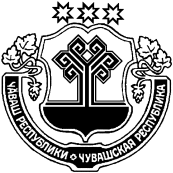 В соответствии c Федеральным законом от 06 октября . № 131-Ф3 «Об общих принципах организации местного самоуправления в Российской Федерации», Законом Российской Федерации от 10 июля 1992г. № 3266-1 «Об образовании», Концепцией долгосрочного социально-экономического развития Российской Федерации на период до 2020 года, утвержденной распоряжением Правительства Российской Федерации от 17 ноября . N 1662-р, Стратегией социально-экономического развития Приволжского федерального округа на период до 2020 года, утвержденная распоряжением Правительства Российской Федерации от 7 февраля 2011г. № 165-р, Стратегией социально-экономического развития Чувашской Республики до 2020 года, утвержденной Законом Чувашской Республики от 4 июня 2007г. № 8; Стратегией развития образования в Чувашской Республике до 2040 года, утвержденной Указом Президента Чувашской Республики от 21 марта . № 25администрация Шумерлинского района   п о с т а н о в л я е т:    1. Утвердить прилагаемую районную целевую программу «Развитие образования в Шумерлинском районе на 2012-2015 годы».2. Утвердить муниципальным заказчиком Программы администрацию Шумерлинского района3. Установить, что при подготовке проектов решения Собрания депутатов Шумерлинского района на соответствующие годы Программа ежегодно включается в перечень районных целевых программ, подлежащих финансированию за счет средств бюджета Шумерлинского района.4. Контроль за выполнением настоящего постановления возложить на начальника отдела образования, спорта и молодежной политики администрации Шумерлинского района Спиркина А.Б.   5 Настоящее постановление вступает в силу со дня опубликования в издании «Вестник Шумерлинского района».Приложение            к постановлению администрации Шумерлинского района от 11.05.2012.  №  310 РАЙОННАЯ ЦЕЛЕВАЯ ПРОГРАММА«РАЗВИТИЕ ОБРАЗОВАНИЯ В  ШУМЕРЛИНСКОМ РАЙОНЕНА 2012 - 2015 ГОДЫ»ПАСПОРТ ПРОГРАММЫI. Характеристика проблемы,на решение которой направлена ПрограммаКачественная оценка результатов и опыта предыдущего этапа развития образования подтверждает, что в последние годы система образования Шумерлинского района совершила инновационный прорыв по целому ряду системообразующих направлений, в том числе во внедрении нового организационно-экономического механизма, оптимизации сети образовательных учреждений, создании системы государственно-общественного управления образованием и независимой системы оценки качества образования, модернизации учебно-материальной базы и др.Стратегическим документом, положившим начало модернизации всей системы образования, стала Президентская программа "Новая школа". В соответствии с ней и другими республиканскими целевыми программами реализовывались идеи последовательного увеличения ресурсов, направленных на удовлетворение потребностей образования (увеличение финансирования образовательных учреждений, развитие информатизации и др.). За последние десять лет объем бюджетного финансирования образования в районе вырос более чем в 12 раз. Активно решались вопросы общесоциального и экономического характера (строительство дорог, газификация сел, благоустройство населенных пунктов).Образовательные учреждения ведут активный поиск экономических резервов и внутри системы образования: приближают нормативные показатели наполняемости учреждений, классов, количество учащихся на 1 учителя, эффективно используют энергоресурсы. В настоящее время наполняемость классов составляет 9,5 учеников (в республике в сельской местности - 16,0), на одного учителя приходится 11,9 учеников (в республике в сельской местности – 10).С 2002 года ведется работа по оптимизации сети общеобразовательных учреждений, что позволило создать различные модели школ. В настоящее время на территории района функционируют 9 школ, в которых обучаются 901 учащихся. Доступность качественного школьного образования обеспечивается путем создания базовых школ, ресурсных центров с современной учебно-материальной, лабораторно-технологической и спортивной базой. В районе профильное обучение организовано в 6 школах с общим охватом 125 человек, т.е. 94,7 % учащихся 10-11 классов по физико-математическому, химико-биологическому, социально-гуманитарному профилям. Результатом активной инновационной деятельности педагогов и налаженной работы по развитию и поддержке одаренных детей является  качество образования школьников: стипендию Президента Чувашской Республики за особую творческую устремленность в 2011 году получали 8 учащихся, в 2012 году 10 учащихся; стипендии главы администрации района  - 10 чел.; стипендии депутата ГосСовета ЧР Н. Малова – 5 чел.; золотые и серебряные медали в 2011 году получили 6 выпускников школ. Реализация республиканской программы "Школьный автобус" способствовала организации бесперебойного подвоза школьников к базовым школам. В районе ежедневно подвозится 430 детей из 36 населенных пунктов на 12 школьных автобусах. С 2010 года началась замена старых автобусов на новые, в результате чего получено 4 автобуса и 1 «Газель».Сформирована многоуровневая система развития одаренных и талантливых детей. Интеллектуальные и творческие конкурсы различных уровней,  в том числе в дистанционной форме, профильные смены в лагерях, государственная поддержка юных дарований – все эти меры обеспечивают равные условия для открытой конкуренции. В 2011 году каждый второй школьник участвовал в различных интеллектуальных, творческих состязаниях. Самым популярным мероприятием являются многоуровневые предметные олимпиады.  В 2011 году в муниципальном этапе Всероссийской олимпиады школьников приняло  участие 763 чел. – 85%  школьников. Результатом системной работы стало 3 место по истории, 2 и 3 место по чувашскому языку.Создана система независимой оценки качества образования: с 2001 года введен единый государственный экзамен для выпускников средних школ и с 2006 года - единый муниципальный экзамен для выпускников 9-х классов. Средний балл ЕГЭ выпускников в 2011 году по русскому языку составил 57,9 балла,  по математике – 48,1. В 2011 году 51 процент выпускников школ поступили в вузы, что в 1,5 раза больше, чем в  2000 году. Значительная работа проделана по развитию этнокультурного (национального) образования для формирования благоприятной инфраструктуры межнационального общения, условий для сосуществования различных культур, расширения диалога между ними. Все учащиеся имеют возможность изучать родной язык и культуру народов, проживающих в Чувашской Республике. В этих целях школы обеспечиваются современной учебной литературой, в том числе электронными учебными пособиями. Число наименований изданной учебной литературы по родному языку, культуре в расчете на одного учащегося увеличилось в 1,3 раза по сравнению с 2000 годом. Постоянное обновление и совершенствование национального образования способствуют развитию языков и культур народов, проживающих в Чувашии, создают условия для повышения их общей культуры и гармонизации отношений граждан разных национальностей. В 2009 году учащиеся  начального звена МБОУ «Егоркинская СОШ» стали победителями интеллектуальной игры младших школьников  в номинации «чувашский язык». В 2011 году в Республиканской олимпиаде школьников учащиеся заняли 2 и 3 место.Наряду с владением чувашским языком на уровне функциональной грамотности очень важное значение имеет развитие полилингвизма в целом. Формирование личности, владеющей несколькими иностранными языками, - важнейшая задача, обозначенная в Стратегии развития образования в Чувашской Республике до 2040 года. Для дальнейшего развития этого направления необходимо иметь в районе как минимум одну школу с  углубленным изучением иностранных языков.В районе значительное внимание уделяется созданию условий для сохранения и укрепления здоровья детей. Положено начало формированию целостной системы физического воспитания школьников, включающей урочную и внеурочную деятельность, проведение различных физкультурно-оздоровительных мероприятий (77,0 процентов учащихся занимаются в спортивных школах, кружках, секциях и др.). Введён в учебную программу школ третий час занятий физической культурой в неделю. Для обеспечения 6 - 8-часовой двигательной активности в школах ежедневно проводятся утренняя гимнастика, физкультминутки, подвижные игры. Конкурсность, состязательность, спортивный образ жизни для большинства школьников района стали реальностью. Ежегодно проводится более 300 крупных спортивных мероприятий разного уровня. Наиболее массовыми являются спартакиада школьников на кубок главы Чувашской Республики, которая включает самые популярные и доступные виды спорта, республиканская олимпиада по физической культуре, физкультурно-оздоровительные фестивали для дошкольников "Малышиада".В районе  ведется активная работа по развитию информационной образовательной среды школы. В значительной степени этому способствовал национальный проект «Образование». Удалось обеспечить высокое насыщение образовательных учреждений современным компьютерным оборудованием, появились эффективные проекты внедрения ИКТ в образовательный процесс, активно развиваются дистанционные формы обучения. В настоящее время обеспеченность школ компьютерной техникой составляет 6,5 учащихся  (по республике – 10,0, в среднем по России на 1 компьютер приходится 14,2 чел.). Все школы имеют доступ к сети Интернет, а также набор цифровых образовательных ресурсов по основным предметам и систему их управления. 49 % учителей имеют собственные сайты и принимают участие в сетевых сообществах учителей. Около 87% учащихся и 65% учителей имеют дома компьютеры. Внедряемая система видеоконференцсвязи стала еще одним звеном в построении единой информационно-образовательной среды. В 2010-2011 годах общеобразовательные учреждения приняли участие в более 40 вебинарах и вебсовещаниях.  В  2011 году в рамках реализации комплекса мер по модернизации общего образования в МБОУ «Туванская ООШ» поступил компьютерный класс (1 комплект автоматизированного рабочего места учителя и  6 комплектов автоматизированного рабочего места учащегося). Кроме этого, в рамках внедрения федерального образовательного стандарта начального общего образования поступили 8 комплектов автоматизированного рабочего места учителя  первых классов.Главным источником стабильного развития района являются интеллектуальный потенциал и активная позиция граждан. Эффективность воспитания и его социально приемлемые результаты обеспечиваются рядом факторов политического, социального, демографического, экономического и иного характера. Разработаны и внедряются в практику проекты по совершенствованию воспитательной работы. Создана разноуровневая система методической работы с кадрами по вопросам воспитания, которая реализуется посредством школьных, районных методических объединений.Воспитательные функции в общеобразовательном учреждении выполняют все педагогические работники. Однако ключевая роль в решении задач воспитания принадлежит классному руководителю. Благодаря реализации приоритетного национального проекта "Образование" статус классного руководителя значительно повысился. Классные руководители принимают участие в  республиканском конкурсе на лучшего классного руководителя "Самый классный классный". Важнейшим ресурсом самообразования школьников, пространством его инициативного действия является дополнительное образование детей. Система дополнительного образования Шумерлинского района включает в себя 2 учреждения: Саланчикская детская музыкальная школа имени В.А.Павлова и  спортивная школа.  В 2011/2012 учебном  году услугами учреждений дополнительного образования охвачен 31 процент учащихся.  В Шумерлинском районе проведена работа по формированию современного корпуса педагогов и управленцев. 75 процентов учителей имеют высшее образование. Доля учителей, имеющих стаж работы до 5 лет, – 5,6%. Учителей пенсионного возраста – 4,7%. С целью стимулирования учителей к непрерывному повышению квалификации, обеспечения результативности их работы модернизируется система аттестации педагогических и руководящих работников школ. Введена новая процедура аттестации, 82%  педагогов имеют различные квалификационные категории, из них 8,8% – высшую, 65% – первую. Педагоги района вовлечены в постоянную инновационную образовательную деятельность, которая стала более насыщенной с началом реализации приоритетного национального проекта «Образование». В 2006 году Ходарская гимназия стала обладателем Гранта Президента Чувашской республики в размере 200 000 рублей.  4  педагога были удостоены грантов и премий Президента Российской Федерации в размере 100 тыс. руб.Одним из главных факторов и значительным резервом повышения качества работы педагогических работников в системе общего образования является новая система дифференцированной оплаты труда, введенная с 1 сентября 2007 г. в соответствии с Указом Президента Чувашской Республики от 19 мая 2007 г. N 39 "О дополнительных мерах государственной поддержки системы образования в Чувашской Республике". Она направлена на повышение эффективности и результативности деятельности каждого педагога. В рамках комплексного проекта модернизации образования, реализацию которого район начал в 2007 году, во всех общеобразовательных учреждениях создана стимулирующая часть фонда оплаты труда, которая распределяется администрацией учреждения совместно с управляющим советом в зависимости от качества работы.           Среднемесячная заработная плата учителей школ за 4 кв. 2011 г. составила 13 797 руб. или 128% от среднемесячной заработной платы работников в целом по экономике Чувашской Республики за I квартал 2011 г. (1 кв. 2011 г. – 10769 руб., темп роста – 128%), воспитателей дошкольных групп образовательных учреждений за 4 кв. 2011 г – 10 439руб. (1 кв. 2011 г.  – 7 858, темп роста -    133%). В районе идет активный процесс формирования системы государственно-общественного управления образованием. Во всех учреждениях образования созданы попечительские и управляющие советы. Отдел образования, спорта и молодежной политики координирует деятельность образовательных учреждений в работе по ранней профилактике правонарушений несовершеннолетних, по выявлению родителей, уклоняющихся от  воспитания детей, оставшихся без попечения родителей.В районе организована работа по профилактике злоупотребления психоактивными веществами среди несовершеннолетних и молодежи. Ежегодно 2 раза в год в районе проводятся акции: «Молодежь за здоровый образ жизни», «Полиция и дети», «Декады правовых знаний». Только в рамках этих акций организовано проводится более 300 культурно-досуговых, спортивных и других мероприятий, направленных на профилактику табакокурения, пьянства и наркомании, а также организацию полноценного культурного досуга молодежи.  В результате слаженной работы всех субъектов профилактики в районе с 2009 года наблюдается тенденция снижения детской и подростковой преступности: в 2009 году совершено 14 преступлений, в 2010 году – 4 преступления, в 2011 году - 4 преступления.Ежегодно учащиеся имеют возможность отдыхать в пришкольных  и загородных оздоровительных лагерях. За летний период 2011 г. оздоровлением, летним трудом и отдыхом  было охвачено 572 учащихся Шумерлинского района, что составляет 60,0% от общего количества учащихся. Всего  на организацию летнего отдыха и оздоровления детей из разных источников финансирования  затрачено 512 396 руб.В рамках реализации мероприятий по организации временного трудоустройства несовершеннолетних граждан в возрасте от 14 до 18 лет в свободное от учебы время Центром занятости населения было заключено 19 договоров с организациями района по созданию рабочих мест для подростков. По программе временного трудоустройства  в 2011 году по району трудоустроено 319 подростков, что составляет 100% от запланированного в 2011 году.Приоритетным направлением деятельности отдела образования, спорта и молодежной политики является «Создание и развитие единого образовательного пространства района, как культурной и педагогической среды для формирования творческой личности дошкольника-школьника». Все образовательные учреждения имеют необходимые условия для организации учебно-воспитательного процесса, где используются различные формы, методы, средства обучения и воспитания в соответствии с потребностями различных педагогических систем, личностно ориентированного подхода к обучению. Большой акцент делается на работу с детьми, имеющими повышенную мотивацию к познавательной деятельности. Таким образом, образование, сохраняя некоторые ценности традиционного обучения, будет стремиться к индивидуализации траектории обучения, выбору образовательных технологий и построению образовательной среды, обеспечивающей достижение новых образовательных результатов.II. Основная цель и задачи Программы,сроки реализации ПрограммыОсновная цель Программы - обеспечение доступности качественного образования, ориентированного на формирование конкурентоспособной личности, отвечающей требованиям инновационного развития экономики, обладающей навыками проектирования собственной профессиональной карьеры и достижения современных стандартов качества жизни на основе общечеловеческих ценностей и активной гражданской позиции.Достижение этой цели предполагает решение следующих приоритетных задач:обеспечение доступности качественного образования независимо от места жительства и доходов родителей;достижение эквивалентного мировым образовательным стандартам качества образования, использование в этих целях общепризнанных международных процедур и инструментов контроля качества образования;обеспечение непрерывного медико-психолого-педагогического сопровождения детей с учетом их индивидуальных потребностей, способностей и гендерных особенностей;создание условий для формирования традиционных и трансверсальных компетентностей;создание условий для обеспечения роста самосознания и гражданского взросления общества путем воспитания толерантной, поликультурной личности с активной гражданской позицией;создание условий для сохранения и укрепления здоровья обучающихся, воспитания культуры здоровья, здорового образа жизни;создание нормативно-правовых и организационных условий для устройства в семью каждого ребенка, оставшегося без попечения родителей;разработка организационно-экономических и нормативно-правовых механизмов, способствующих формированию педагогических кадров с высоким уровнем квалификации, несущих высокую социальную ответственность за качество результатов образования;внедрение инновационных организационно-экономических моделей и механизмов, повышающих экономическую и социальную эффективность функционирования образовательных учреждений;развитие институтов общественного участия в образовательной деятельности.Реализация мероприятий, предусмотренных Программой, будет осуществляться в 2012 - 2015 годах.Эффективность реализации Программы определяется уровнем достижения показателей и индикаторов оценки эффективности ее реализации (приложение N 1).III. Система программных мероприятийТаблица 1Предлагаемый комплекс проектов представлен в виде программных мероприятий, направленных на эффективное использование потенциала системы образования Шумерлинского района при соответствующей государственной поддержке.IV. Ресурсное обеспечение ПрограммыОсновными источниками финансирования Программы (табл. 2) являются:средства бюджета Шумерлинского района  для финансирования приоритетных направлений инвестиционных проектов развития образования;средства от предпринимательской и иной, приносящей доход деятельности, в том числе средства, привлекаемые для реализации образовательных проектов.Программа предусматривает программно-целевое финансирование мероприятий, что соответствует принципам формирования местного бюджета.Механизм привлечения и использования финансовых средств федерального бюджета определяется соответствующими соглашениями, нормативными правовыми актами Российской Федерации. Программа предусматривает возможность софинансирования ряда конкретных проектов и мероприятий за счет средств федерального бюджета в рамках действующих федеральных целевых программ или средств республиканского бюджета Чувашской Республики (на конкурсной основе).Таблица 2Объемы финансирования ПрограммыОбъем инвестиций и других расходов на реализацию Программы может ежегодно уточняться исходя из возможностей республиканского бюджета Чувашской Республики, местного бюджета, а  также средств, предусмотренных на эти цели в федеральном бюджете.V. Механизм реализации ПрограммыМеханизм реализации Программы представляет собой скоординированные по срокам и направлениям действия исполнителей, осуществляемые в рамках комплекса проектов, охватывающих ключевые функциональные области сферы образования, и обеспечивающие опережающее развитие системы образования Шумерлинского района в соответствии со Стратегией развития образования в Чувашской Республике до 2040 года и логикой современной модели образования, ориентированной на решение задач инновационного развития экономики, разработанной Министерством образования и науки Российской Федерации.Муниципальным заказчиком Программы является отдел образования, спорта и молодежной политики администрации Шумерлинского районаОтдел образования, спорта и молодежной политики администрации Шумерлинского района обеспечивает координацию деятельности образовательных учреждений, осуществляющих меры по выполнению Программы, согласованность действий по ее реализации, целевому и эффективному использованию бюджетных средств, осуществляет взаимодействие с исполнителями Программы, а также общий контроль за реализацией Программы.Исполнители мероприятий Программы представляют информацию о ходе их реализации в отдел образования, спорта и молодежной политики администрации Шумерлинского района ежегодно к 1 февраля до 2016 года.Отдел образования, спорта и молодежной политики администрации Шумерлинского района к 1 марта до 2016 года представляет в отдел экономики, имущества и взаимодействия с предприятиями агропромышленного комплекса доклад о ходе работ по реализации Программы и эффективности использования финансовых средств.По окончании срока реализации Программы отдел образования, спорта и молодежной политики администрации Шумерлинского района до 20 февраля 2016 г. представляет в  отдел экономики, имущества и взаимодействия с предприятиями агропромышленного комплекса на согласование доклад о реализации Программы и эффективности использования финансовых средств за весь период ее реализации.  Информация о ходе и итогах реализации Программы открыта для широкой общественности и размещается на официальном сайте отдела образования, спорта и молодежной политики администрации Шумерлинского района в сети Интернет.VI. Результаты реализации Программы.Оценка социальной и экономической эффективности ПрограммыОценка эффективности реализации Программы проводится на основании следующих показателей:удовлетворенность населения качеством общего образования - 80 процентов от числа опрошенных к 2016 году;удельный вес учащихся, получающих среднее (полное) общее образование по программам профильного обучения, -  77 процентов к 2016 году;удельный вес лиц, сдавших единый государственный экзамен, от числа выпускников, участвовавших в ЕГЭ,  -  92 процента к 2016 году;отношение среднемесячной номинальной начисленной заработной платы учителей к среднемесячной заработной плате работников, занятых в экономике Чувашской Республики, -  100 процентов к 2016 году;удельный вес детей, оставшихся без попечения родителей, переданных на воспитание в семьи, 92 процента к 2016 году;удельный вес общеобразовательных учреждений, имеющих органы общественного управления, эффективно влияющих на формирование заказа на образовательные услуги, решение кадровых, экономических и других вопросов, - 100 процентов к 2016 году;численность учащихся, приходящихся на одного учителя в муниципальных общеобразовательных учреждениях,  - 12 чел.  к 2016 году;средняя наполняемость классов в муниципальных общеобразовательных учреждениях к 2016 году: в сельской местности - 16,0 чел.;расходы консолидированного бюджета Чувашской Республики в расчете на одного обучающегося в общеобразовательных учреждениях 65,0 тыс. рублей к 2016 году;доля муниципальных общеобразовательных учреждений, переведенных к 2016 году:на нормативное подушевое финансирование, - 100 процентов;на новую (отраслевую) систему оплаты труда, ориентированную на результат, - 100 процентов.Предполагается, что общий экономический эффект от реализации мероприятий Программы будет достигнут за счет формирования эффективной экономики образования, основанной на программно-целевых методах финансирования, повышения социального статуса педагогических работников на основе увеличения среднемесячной номинальной начисленной заработной платы учителей.Социальная эффективность реализации мероприятий Программы будет выражена в улучшении качества предоставляемых образовательных услуг, повышении уровня образования, общей культуры граждан, гармонизации их отношений, снижении социальной и психологической напряженности в обществе.Методика оценки эффективности реализации Программы изложена в приложении N 3.Приложение N 1к районной целевой программе«Развитие образования в Шумерлинском районе Чувашской Республики на 2012 - 2015 годы»ИНДИКАТОРЫОЦЕНКИ ЭФФЕКТИВНОСТИ РЕАЛИЗАЦИИ РАЙОННОЙЦЕЛЕВОЙ ПРОГРАММЫ «РАЗВИТИЕ ОБРАЗОВАНИЯВ ШУМЕРЛИНСКОМ РАЙОНЕ ЧУВАШСКОЙ РЕСПУБЛИКТ НА 2012 - 2015 ГОДЫ»Приложение N 2к районной  целевой программе«Развитие образования в Шумерлинском районе Чувашской Республики на 2012 - 2015 годы»МЕРОПРИЯТИЯПО РЕАЛИЗАЦИИ РАЙОННОЙ  ЦЕЛЕВОЙ ПРОГРАММЫ«РАЗВИТИЕ ОБРАЗОВАНИЯ В ШУМЕРЛИНСКОМ  РАЙОНЕ ЧУВАШСКОЙ РЕСПУБЛИКИНА 2012 - 2015 ГОДЫ»ЧĂВАШ  РЕСПУБЛИКИЧУВАШСКАЯ РЕСПУБЛИКА ÇĚМĚРЛЕ РАЙОНĚН АДМИНИСТРАЦИЙĚ  ЙЫШĂНУ11.05.2012   310 №Çěмěрле хулиАДМИНИСТРАЦИЯШУМЕРЛИНСКОГО РАЙОНА ПОСТАНОВЛЕНИЕ11.05.2012   № 310Об       утверждении      районнойцелевой  программы    «Развитие образования   в    Шумерлинскомрайоне    на    2012-2015   годы»И.о. главы администрации Шумерлинского района Л.Г. РафиновНаименование ПрограммыРайонная целевая программа «Развитие образования в Шумерлинском районе на 2012-2015 годы» (далее - Программа)Основание для разработки ПрограммыФедеральный закон от 06.10.2003 № 131-Ф3 «Об общих принципах организации местного самоуправления в Российской Федерации», Закон Российской Федерации от 10 июля 1992 года № 3266-1 «Об образовании», Концепция долгосрочного социально-экономического развития Российской Федерации на период до 2020 года, утвержденная распоряжением Правительства Российской Федерации от 17 ноября . N 1662-р, Стратегия социально-экономического развития Приволжского федерального округа на период до 2020 года, утвержденная распоряжением Правительства Российской Федерации от 7 февраля . № 165-р, Стратегия социально-экономического развития Чувашской Республики до 2020 года, утвержденная Законом Чувашской Республики от 4 июня . № 8; Стратегия развития образования в Чувашской Республике до 2040 года, утвержденная Указом Президента Чувашской Республики от 21 марта 2008г. № 25.Муниципальный заказчикАдминистрация Шумерлинского районаОсновной разработчик ПрограммыОтдел образования, спорта и молодежной политики администрации Шумерлинского районаЦели и задачи ПрограммыЦели:обеспечение доступности качественного образования, ориентированного на формирование конкурентоспособной личности, отвечающей требованиям инновационного развития экономики, обладающей навыками проектирования собственной профессиональной карьеры и достижения современных стандартов качества жизни на основе общечеловеческих ценностей и активной гражданской позиции;повышение роли воспитательной составляющей в деятельности образовательных учреждений для формирования духовно развитой, интеллектуальной, свободной и активной личности, способной к адаптации в социуме и на рынке труда.Задачи:-повышение уровня доступности качественного начального и среднего образования;-обеспечение доступности всех видов образования для детей-сирот и детей с ограниченными физическими возможностями;-создание условий для сохранения и укрепления здоровья обучающихся, воспитания культуры здоровья, здорового образа жизни;-разработка организационно-экономических и нормативно-правовых механизмов, способствующих формированию педагогических кадров с высоким уровнем квалификации, несущих высокую социальную ответственность за качество результатов образования;- развитие инновационной образовательной инфраструктуры, обеспечивающей преемственность всех уровней образования и успешную социальную интеграцию выпускников школы в общество;-переход от государственно-общественного управления образованием к общественно-государственному управлению;-повышение потенциала личностной и профессиональной адаптации обучающихся с ограниченными возможностями здоровья в процессе их социализации;-реализация мероприятий приоритетного национального проекта «Образование».Важнейшие целевые индикаторы и показатели-удовлетворенность населения качеством общего образования 80 процентов  от  числа  опрошенных к  2015;-удельный  вес  учащихся,  получающих  среднее  (полное)          общее образование по  программам  профильного обучения,                    77 процентов к 2015 году;- удельный  вес  лиц,   сдавших   единый  государственный                    экзамен, от числа выпускников, участвовавших в  ЕГЭ, 92                    процента к 2015 году;- отношение   среднемесячной    номинальной   начисленной                    заработной платы учителей  к  среднемесячной заработной                    плате  работников,   занятых   в   экономике  Чувашской                    Республики, 100 процентов к 2015 году;- удельный вес детей, оставшихся без попечения родителей,                    переданных на воспитание в семьи, 92  процента к  2015                    году;- удельный  вес  общеобразовательных  учреждений, имеющих                    органы общественного управления, эффективно влияющих на                    формирование заказа на образовательные  услуги, решение                    кадровых,   экономических   и   других   вопросов,  100                    процентов к 2015 году;- численность учащихся, приходящихся на одного  учителя в                     муниципальных   общеобразовательных  учреждениях, 12  к 2015 году;- средняя   наполняемость   классов  в    муниципальных общеобразовательных учреждениях к  2015  году:                        в сельской местности - 16,0;- расходы консолидированного бюджета Чувашской Республики                    в расчете на одного обучающегося  в общеобразовательных  учреждениях 65,0 тыс. рублей к 2015 году;- доля муниципальных  общеобразовательных  учреждений, переведенных  к   2015 году:на  нормативное   подушевое  финансирование - 100                    процентов;на  новую   (отраслевую)  систему   оплаты    труда,                    ориентированную на результат, - 100 процентовСроки и этапы реализации Программы2012-2015 годыОбъемы и источники финансирования Программы Объемы            - предполагаемый общий  объем  финансирования  на  2012 - 2015 годы составляет 7 749,8  тыс.  рублей (в  ценах финансирования      2008 года), в том числе:                    в 2012 году – 2 082,4 тыс. рублей;                    в 2013 году – 2 976,5 тыс. рублей;                    в 2014 году – 2 245,8 тыс. рублей;                    в 2015 году – 445,1 тыс. рублей;                    из них средства:                   бюджета района  -  7 657,5 тыс.  рублей, в  том                    числе:                    в 2012 году – 2 065,1 тыс. рублей;                    в 2013 году – 2 952,5 тыс. рублей;                    в 2014 году – 2 222,3 тыс. рублей;                    в 2015 году – 417,6 тыс. рублей;                   средств от предпринимательской и иной, приносящей доход деятельности -  92,3  тыс.  рублей, в  том  числе:                    в 2012 году – 17,3 тыс. рублей;                    в 2013 году – 24,0 тыс. рублей;                    в 2014 году – 23,5 тыс. рублей;                    в 2015 году – 27,5 тыс. рублей                  Ожидаемые конечные результаты реализации Программы - социальная эффективность:конечные            удовлетворенность     населения     качеством    общего образования 80 процентов  от  числа  опрошенных к  2015 году;- обеспечение высокого уровня профессиональной ориентации и показатели        школьников на основе запросов рынка труда (удельный вес учащихся, получающих среднее (полное) общее образование и профильного  обучения,  77 процентов  к  2015 году;- обеспечение социальной адаптации  детей-сирот и  детей,                    оставшихся без попечения родителей (удельный вес детей,                    оставшихся  без  попечения  родителей,   переданных  на                    воспитание в семьи, 92 процентов к 2015 году; - удельный  вес  лиц,   сдавших   единый  государственный                    экзамен, 92 процента к 2015 году от  числа выпускников,                    участвовавших в ЕГЭ; - удельный  вес  общеобразовательных  учреждений, имеющих                    органы общественного управления, эффективно влияющих на                    формирование заказа на образовательные  услуги, решение                    кадровых,   экономических   и   других   вопросов,  100 процентов к 2015 году;- экономическая эффективность:формирование    эффективной    экономики   образования,                    основанной      на      программно-целевых      методах                    финансирования;повышение статуса педагогических работников, достижение                    отношения   среднемесячной    номинальной   начисленной                    заработной платы учителей  к  среднемесячной заработной                    плате  работников,   занятых   в   экономике  Чувашской                    Республики, 100 процентов к 2015 году;- численность учащихся, приходящихся на одного учителя  в                      муниципальных   общеобразовательных учреждениях, 12 к 2015 году;- средняя   наполняемость   классов  в    муниципальных общеобразовательных учреждениях к  2015 году:                         в сельской местности - 16,0;- расходы консолидированного бюджета Шумерлинского района в  расчете   на   обучающегося в общеобразовательных                    учреждениях 65,0 тыс. рублей к 2015 году;- доля    муниципальных  общеобразовательных  учреждений, переведенных  к   2015 году: на  нормативное  подушевое  финансирование,  -  100                    процентов; на  новую   (отраслевую)   систему   оплаты  труда,                    ориентированную на результат, - 100 процентовСистема организации контроля за исполнением ПрограммыОтделы администрации, иные организации, обеспечивающие выполнение мероприятий Программы, ежегодно до 1 февраля информируют отдел образования, спорта и молодежной политики администрации Шумерлинского  района о выполнении Программы. Отдел образования, спорта и молодежной политики администрации Шумерлинского  района ежеквартально направляет в отдел экономики, имущества и взаимодействия с предприятиями агропромышленного комплекса статистическую, справочную и аналитическую информацию о ходе реализации Программы. Отдел образования, спорта и молодежной политики администрации Шумерлинского  района ежегодно до 1 марта 2015 года представляет в отдел экономики, имущества и взаимодействия с предприятиями агропромышленного комплекса и финансовый отдел администрации Шумерлинского  района доклад о ходе реализации программы и эффективности использования финансовых средств. Отдел образования, спорта и молодежной политики администрации Шумерлинского  района до 1 апреля каждого года представляет главе администрации Шумерлинского района доклад о ходе реализации Программы за отчетный период.  №№ п/пНаименование проекта      Инновационная цель проекта       1.Менеджмент в образовании: самостоятельность, автономность,  проектное управление, образовательная логистикаСоздание    условий    для    повышения самостоятельности   и     автономности образовательных  учреждений, проектное,  внедрение в   практику    управления проектных методов2.Кадры в образовании: горизонтальная карьера, квалификация мирового уровняСоздание   условий   для   планирования, профессионального      развития       и горизонтальной    карьеры     персонала образовательных             учреждений, обеспечивающих      решение      задач индивидуализации     общего       образования3Содержание образования: универсальные компетенции,                                     индивидуальные образовательные программыПрименение компетентностного подхода  в массовой образовательной  практике  для развития универсальных  компетентностей учащихся    и    достижения     высоких образовательных результатов 4.Структура образования: интеграция, кредитно-модульная система, новые модели                       Развитие      механизмов       сетевого  внедрения   кредитно-модульной   системы    для повышения интеграции      региональных      сетей компетенций  в  мировую   экономическую систему. 5.Экономика в образовании: многоканальное финансирование, оптимальная самостоятельностьРазвитие      форм      многоканального финансирования     системы образования,   стимулирование   частных инвестиций                 потребителей образовательных   услуг   в   повышение интеллектуально-профессионального потенциала экономики6.Маркетинг        в                образовании:  конкурентоспособные       учреждения,  новые услугиСодействие образовательным  учреждениям              в повышении  конкурентоспособности   7.Технологии         в             образовании:  мультисервисная информационная образовательная среда,ускоренное интегрированное обучениеОбновление      технологий      раннего развития,     обучения,     воспитания, социальной  адаптации   и   интеграции, непрерывного          психолого-медико- социального              сопровождения, обеспечивающее баланс  фундаментального и    компетентностного    подходов    в образовании,   применение   эффективных мировых    практик     для     создания мультисервисной          информационной образовательной среды8.Качество образования: оценка сформированности ключевых компетентностей, самооценка качества образовательных услуг"Создание         системы         оценки         сформированности            компетенций   обучающихся   на   основе специально  разработанных количественных и      качественных показателейгодыизбюджетарайона (тыс.руб.)из средств от предпринимательской и иной, приносящей доход деятельности (тыс.руб.)ВСЕГО (тыс.руб.)20122 065,117,32 082,420132 952,524,02 976,520142 222,323,52 245,82015 417,627,5445,1ИТОГО:7657,592,37749,8№№п/пИндикаторы ( процентов) 2012  2013201420151234561.Удовлетворенность         населения   качеством     общего   образования, процентов от числа опрошенных( процентов)78,0       78,5   79,0    80,0   2.Удельный  вес учащихся,  получающих   среднее  (полное) общее образование по программам профильного обучения( процентов)   74,0     75,0    76,0    77,0  3Удельный  вес лиц,  сдавших  единый   государственный экзамен,  процентов от числа выпускников, участвовавших      в ЕГЭ (процентов) 91,5     91,6    91,7    92,0   4.Отношение            среднемесячной   номинальной начисленной  заработной      платы  учителей к заработной  плате работников,  занятых  в   экономике Чувашской Республики, (процентов)93,0    95,0    97,0   100,0  5.Удельный вес  детей, оставшихся без   попечения  родителей, переданных на воспитание в семьи, процентов89,0     90,0    91,0    92,0   6.Удельный   вес  общеобразовательных учреждений,    имеющих       органы общественного           управления, эффективно влияющих на формирование заказа  на  образовательные услуги,   решение  кадровых, экономических  и      других вопросов, процентов   100,0100,0100,0100,07.Численность  учащихся, приходящихся   на одного учителя муниципальных общеобразовательных учреждениях, человек11,9  12,012,012,0 8.Средняя   наполняемость классов   в муниципальных общеобразовательных    учреждениях, человек:10,012,015,8            169.Расходы  консолидированного бюджета   Чувашской  Республики  в расчете на  одного         обучающегося       в общеобразовательных    учреждениях,     тыс. рублей46,188   55,43   61,0    65,0   10.Доля    муниципальных общеобразовательных учреждений, переведенных: на       нормативное     подушевое  финансирование, процентов  на   новую   (отраслевую)  систему        оплаты  труда, ориентированную  на результат, процентов100,0100,0100,0100,0100,0100,0100,0100,0п/пНаименование мероприятийНаименование мероприятийИсполнителиИсполнителиСроки исполнения(годы)Сроки исполнения(годы) Источники финансирования (тыс.руб) Источники финансирования (тыс.руб) Источники финансирования (тыс.руб) Источники финансирования (тыс.руб) Источники финансирования (тыс.руб) Источники финансирования (тыс.руб) Источники финансирования (тыс.руб) Источники финансирования (тыс.руб) Источники финансирования (тыс.руб) Источники финансирования (тыс.руб) Источники финансирования (тыс.руб)Бюджет районаБюджет районаБюджет района средства от предпринимательской и иной, приносящей доход деятельности средства от предпринимательской и иной, приносящей доход деятельности средства от предпринимательской и иной, приносящей доход деятельности средства от предпринимательской и иной, приносящей доход деятельности средства от предпринимательской и иной, приносящей доход деятельности средства от предпринимательской и иной, приносящей доход деятельности средства от предпринимательской и иной, приносящей доход деятельностиВсегоI. Реализация проекта "Менеджмент в образовании: самостоятельность, автономность,  проектное управление, образовательная логистика»I. Реализация проекта "Менеджмент в образовании: самостоятельность, автономность,  проектное управление, образовательная логистика»I. Реализация проекта "Менеджмент в образовании: самостоятельность, автономность,  проектное управление, образовательная логистика»I. Реализация проекта "Менеджмент в образовании: самостоятельность, автономность,  проектное управление, образовательная логистика»I. Реализация проекта "Менеджмент в образовании: самостоятельность, автономность,  проектное управление, образовательная логистика»I. Реализация проекта "Менеджмент в образовании: самостоятельность, автономность,  проектное управление, образовательная логистика»I. Реализация проекта "Менеджмент в образовании: самостоятельность, автономность,  проектное управление, образовательная логистика»I. Реализация проекта "Менеджмент в образовании: самостоятельность, автономность,  проектное управление, образовательная логистика»I. Реализация проекта "Менеджмент в образовании: самостоятельность, автономность,  проектное управление, образовательная логистика»I. Реализация проекта "Менеджмент в образовании: самостоятельность, автономность,  проектное управление, образовательная логистика»I. Реализация проекта "Менеджмент в образовании: самостоятельность, автономность,  проектное управление, образовательная логистика»I. Реализация проекта "Менеджмент в образовании: самостоятельность, автономность,  проектное управление, образовательная логистика»I. Реализация проекта "Менеджмент в образовании: самостоятельность, автономность,  проектное управление, образовательная логистика»I. Реализация проекта "Менеджмент в образовании: самостоятельность, автономность,  проектное управление, образовательная логистика»I. Реализация проекта "Менеджмент в образовании: самостоятельность, автономность,  проектное управление, образовательная логистика»I. Реализация проекта "Менеджмент в образовании: самостоятельность, автономность,  проектное управление, образовательная логистика»I. Реализация проекта "Менеджмент в образовании: самостоятельность, автономность,  проектное управление, образовательная логистика»I. Реализация проекта "Менеджмент в образовании: самостоятельность, автономность,  проектное управление, образовательная логистика»1.1.Реализация        инновационных  механизмов   управления  образовательными  учреждениями,  переведенными     на      новые  организационно-правовые формы    Реализация        инновационных  механизмов   управления  образовательными  учреждениями,  переведенными     на      новые  организационно-правовые формы    Отдел образования, спорта и молодежной политикиОтдел образования, спорта и молодежной политики20122013201420152012201320142015в пределах бюджетных ассигнований, предусмотренных на основную деятельностьв пределах бюджетных ассигнований, предусмотренных на основную деятельностьв пределах бюджетных ассигнований, предусмотренных на основную деятельностьв пределах бюджетных ассигнований, предусмотренных на основную деятельностьв пределах бюджетных ассигнований, предусмотренных на основную деятельностьв пределах бюджетных ассигнований, предусмотренных на основную деятельностьв пределах бюджетных ассигнований, предусмотренных на основную деятельностьв пределах бюджетных ассигнований, предусмотренных на основную деятельностьв пределах бюджетных ассигнований, предусмотренных на основную деятельностьв пределах бюджетных ассигнований, предусмотренных на основную деятельностьв пределах бюджетных ассигнований, предусмотренных на основную деятельность1.2Развитие      разных       форм  государственно-общественного              управления    образованием, сопровождение      деятельности     управляющих советовРазвитие      разных       форм  государственно-общественного              управления    образованием, сопровождение      деятельности     управляющих советовОтдел образования, спорта и молодежной политикиОтдел образования, спорта и молодежной политики20122013201420152012201320142015в пределах бюджетных ассигнований, предусмотренных на основную деятельностьв пределах бюджетных ассигнований, предусмотренных на основную деятельностьв пределах бюджетных ассигнований, предусмотренных на основную деятельностьв пределах бюджетных ассигнований, предусмотренных на основную деятельностьв пределах бюджетных ассигнований, предусмотренных на основную деятельностьв пределах бюджетных ассигнований, предусмотренных на основную деятельностьв пределах бюджетных ассигнований, предусмотренных на основную деятельностьв пределах бюджетных ассигнований, предусмотренных на основную деятельностьв пределах бюджетных ассигнований, предусмотренных на основную деятельностьв пределах бюджетных ассигнований, предусмотренных на основную деятельностьв пределах бюджетных ассигнований, предусмотренных на основную деятельность1.3.Проведение научно- практических конференций, семинаров,  стажировок,  творческих   командировок по  распространению и тиражированию  лучших   практик   по  переводу образовательных учреждений    в  профессиональные       новые   организационно-правовые  ассоциации             Проведение научно- практических конференций, семинаров,  стажировок,  творческих   командировок по  распространению и тиражированию  лучших   практик   по  переводу образовательных учреждений    в  профессиональные       новые   организационно-правовые  ассоциации             Отдел образования, спорта и молодежной политикиОтдел образования, спорта и молодежной политики201220126,06,06,06,0------6,01.3.Проведение научно- практических конференций, семинаров,  стажировок,  творческих   командировок по  распространению и тиражированию  лучших   практик   по  переводу образовательных учреждений    в  профессиональные       новые   организационно-правовые  ассоциации             Проведение научно- практических конференций, семинаров,  стажировок,  творческих   командировок по  распространению и тиражированию  лучших   практик   по  переводу образовательных учреждений    в  профессиональные       новые   организационно-правовые  ассоциации             Отдел образования, спорта и молодежной политикиОтдел образования, спорта и молодежной политики20132013-----------1.3.Проведение научно- практических конференций, семинаров,  стажировок,  творческих   командировок по  распространению и тиражированию  лучших   практик   по  переводу образовательных учреждений    в  профессиональные       новые   организационно-правовые  ассоциации             Проведение научно- практических конференций, семинаров,  стажировок,  творческих   командировок по  распространению и тиражированию  лучших   практик   по  переводу образовательных учреждений    в  профессиональные       новые   организационно-правовые  ассоциации             Отдел образования, спорта и молодежной политикиОтдел образования, спорта и молодежной политики201420147,07,07,07,0------7,01.3.Проведение научно- практических конференций, семинаров,  стажировок,  творческих   командировок по  распространению и тиражированию  лучших   практик   по  переводу образовательных учреждений    в  профессиональные       новые   организационно-правовые  ассоциации             Проведение научно- практических конференций, семинаров,  стажировок,  творческих   командировок по  распространению и тиражированию  лучших   практик   по  переводу образовательных учреждений    в  профессиональные       новые   организационно-правовые  ассоциации             Отдел образования, спорта и молодежной политикиОтдел образования, спорта и молодежной политики20152015-----------1.3.Проведение научно- практических конференций, семинаров,  стажировок,  творческих   командировок по  распространению и тиражированию  лучших   практик   по  переводу образовательных учреждений    в  профессиональные       новые   организационно-правовые  ассоциации             Проведение научно- практических конференций, семинаров,  стажировок,  творческих   командировок по  распространению и тиражированию  лучших   практик   по  переводу образовательных учреждений    в  профессиональные       новые   организационно-правовые  ассоциации             Отдел образования, спорта и молодежной политикиОтдел образования, спорта и молодежной политикиИтого:Итого:13,013,013,013,0------13,01.4Проведение  ежегодных   форумов  представителей          органов         государственно-общественного     управления  и  профессиональных  ассоциаций                Проведение  ежегодных   форумов  представителей          органов         государственно-общественного     управления  и  профессиональных  ассоциаций                Отдел образования, спорта и молодежной политикиОтдел образования, спорта и молодежной политики2012-20152012-2015в пределах бюджетных ассигнований, предусмотренных на основную деятельностьв пределах бюджетных ассигнований, предусмотренных на основную деятельностьв пределах бюджетных ассигнований, предусмотренных на основную деятельностьв пределах бюджетных ассигнований, предусмотренных на основную деятельностьв пределах бюджетных ассигнований, предусмотренных на основную деятельностьв пределах бюджетных ассигнований, предусмотренных на основную деятельностьв пределах бюджетных ассигнований, предусмотренных на основную деятельностьв пределах бюджетных ассигнований, предусмотренных на основную деятельностьв пределах бюджетных ассигнований, предусмотренных на основную деятельностьв пределах бюджетных ассигнований, предусмотренных на основную деятельностьв пределах бюджетных ассигнований, предусмотренных на основную деятельность1.5.Проведение муниципального  конкурса         самоуправления      «Управление инновациями  в  образовании  на муниципальном уровне»Проведение муниципального  конкурса         самоуправления      «Управление инновациями  в  образовании  на муниципальном уровне»Отдел образования, спорта и молодежной политикиОтдел образования, спорта и молодежной политики201220121,01,01,01,0------1,01.5.Проведение муниципального  конкурса         самоуправления      «Управление инновациями  в  образовании  на муниципальном уровне»Проведение муниципального  конкурса         самоуправления      «Управление инновациями  в  образовании  на муниципальном уровне»Отдел образования, спорта и молодежной политикиОтдел образования, спорта и молодежной политики201320131,01,01,01,0------1,01.5.Проведение муниципального  конкурса         самоуправления      «Управление инновациями  в  образовании  на муниципальном уровне»Проведение муниципального  конкурса         самоуправления      «Управление инновациями  в  образовании  на муниципальном уровне»Отдел образования, спорта и молодежной политикиОтдел образования, спорта и молодежной политики20142014-----------1.5.Проведение муниципального  конкурса         самоуправления      «Управление инновациями  в  образовании  на муниципальном уровне»Проведение муниципального  конкурса         самоуправления      «Управление инновациями  в  образовании  на муниципальном уровне»Отдел образования, спорта и молодежной политикиОтдел образования, спорта и молодежной политики20152015-----------1.5.Проведение муниципального  конкурса         самоуправления      «Управление инновациями  в  образовании  на муниципальном уровне»Проведение муниципального  конкурса         самоуправления      «Управление инновациями  в  образовании  на муниципальном уровне»Отдел образования, спорта и молодежной политикиОтдел образования, спорта и молодежной политикиИтого:Итого:2,02,02,02,0------2,01.6.Проведение ежегодных  конкурсов  научных,  инновационных  проектов,  участия в федеральных конкурсах  Проведение ежегодных  конкурсов  научных,  инновационных  проектов,  участия в федеральных конкурсах  Отдел образования, спорта и молодежной политикиОтдел образования, спорта и молодежной политики201220124,04,04,04,0------4,01.6.Проведение ежегодных  конкурсов  научных,  инновационных  проектов,  участия в федеральных конкурсах  Проведение ежегодных  конкурсов  научных,  инновационных  проектов,  участия в федеральных конкурсах  Отдел образования, спорта и молодежной политикиОтдел образования, спорта и молодежной политики201320135,05,05,05,0------5,01.6.Проведение ежегодных  конкурсов  научных,  инновационных  проектов,  участия в федеральных конкурсах  Проведение ежегодных  конкурсов  научных,  инновационных  проектов,  участия в федеральных конкурсах  Отдел образования, спорта и молодежной политикиОтдел образования, спорта и молодежной политики20142014-----------1.6.Проведение ежегодных  конкурсов  научных,  инновационных  проектов,  участия в федеральных конкурсах  Проведение ежегодных  конкурсов  научных,  инновационных  проектов,  участия в федеральных конкурсах  Отдел образования, спорта и молодежной политикиОтдел образования, спорта и молодежной политики201520155,05,05,05,0------5,01.6.Проведение ежегодных  конкурсов  научных,  инновационных  проектов,  участия в федеральных конкурсах  Проведение ежегодных  конкурсов  научных,  инновационных  проектов,  участия в федеральных конкурсах  Отдел образования, спорта и молодежной политикиОтдел образования, спорта и молодежной политикиИтого:Итого:14,014,014,014,0------14,01.7Подготовка      и       издание  информационно-методических       сборников  «"Практика  местного  применения           проектного  самоуправления менеджмента    в    образовании»  Подготовка      и       издание  информационно-методических       сборников  «"Практика  местного  применения           проектного  самоуправления менеджмента    в    образовании»  Отдел образования, спорта и молодежной политикиОтдел образования, спорта и молодежной политики2012-20152012-2015в пределах бюджетных ассигнований, предусмотренных на основную деятельностьв пределах бюджетных ассигнований, предусмотренных на основную деятельностьв пределах бюджетных ассигнований, предусмотренных на основную деятельностьв пределах бюджетных ассигнований, предусмотренных на основную деятельностьв пределах бюджетных ассигнований, предусмотренных на основную деятельностьв пределах бюджетных ассигнований, предусмотренных на основную деятельностьв пределах бюджетных ассигнований, предусмотренных на основную деятельностьв пределах бюджетных ассигнований, предусмотренных на основную деятельностьв пределах бюджетных ассигнований, предусмотренных на основную деятельностьв пределах бюджетных ассигнований, предусмотренных на основную деятельностьв пределах бюджетных ассигнований, предусмотренных на основную деятельность1.8.Информационное    сопровождение         реализации «Республиканской  целевой   программы    развития  образования     в     Чувашской  Республике  на  2011 -   2020гг.», «Муниципальной целевой программы развития образования  в Шумерлинском районе на 2012-2015 г.г.»  Информационное    сопровождение         реализации «Республиканской  целевой   программы    развития  образования     в     Чувашской  Республике  на  2011 -   2020гг.», «Муниципальной целевой программы развития образования  в Шумерлинском районе на 2012-2015 г.г.»  Отдел образования, спорта и молодежной политикиОтдел образования, спорта и молодежной политики2012-20152012-2015в пределах бюджетных ассигнований, предусмотренных на основную деятельностьв пределах бюджетных ассигнований, предусмотренных на основную деятельностьв пределах бюджетных ассигнований, предусмотренных на основную деятельностьв пределах бюджетных ассигнований, предусмотренных на основную деятельностьв пределах бюджетных ассигнований, предусмотренных на основную деятельностьв пределах бюджетных ассигнований, предусмотренных на основную деятельностьв пределах бюджетных ассигнований, предусмотренных на основную деятельностьв пределах бюджетных ассигнований, предусмотренных на основную деятельностьв пределах бюджетных ассигнований, предусмотренных на основную деятельностьв пределах бюджетных ассигнований, предусмотренных на основную деятельностьв пределах бюджетных ассигнований, предусмотренных на основную деятельностьИТОГО ПО РАЗДЕЛУ IИТОГО ПО РАЗДЕЛУ I2012201211,011,011,011,0------11,0201320136,06,06,06,0------6,0201420147,07,07,07,0------7,0201520155,05,05,05,0------5,0ИТОГО:ИТОГО:29,029,029,029,0------29,0        II. Реализация проекта "Кадры в образовании: горизонтальная карьера, квалификация мирового уровня"        II. Реализация проекта "Кадры в образовании: горизонтальная карьера, квалификация мирового уровня"        II. Реализация проекта "Кадры в образовании: горизонтальная карьера, квалификация мирового уровня"        II. Реализация проекта "Кадры в образовании: горизонтальная карьера, квалификация мирового уровня"        II. Реализация проекта "Кадры в образовании: горизонтальная карьера, квалификация мирового уровня"        II. Реализация проекта "Кадры в образовании: горизонтальная карьера, квалификация мирового уровня"        II. Реализация проекта "Кадры в образовании: горизонтальная карьера, квалификация мирового уровня"        II. Реализация проекта "Кадры в образовании: горизонтальная карьера, квалификация мирового уровня"        II. Реализация проекта "Кадры в образовании: горизонтальная карьера, квалификация мирового уровня"        II. Реализация проекта "Кадры в образовании: горизонтальная карьера, квалификация мирового уровня"        II. Реализация проекта "Кадры в образовании: горизонтальная карьера, квалификация мирового уровня"        II. Реализация проекта "Кадры в образовании: горизонтальная карьера, квалификация мирового уровня"        II. Реализация проекта "Кадры в образовании: горизонтальная карьера, квалификация мирового уровня"        II. Реализация проекта "Кадры в образовании: горизонтальная карьера, квалификация мирового уровня"        II. Реализация проекта "Кадры в образовании: горизонтальная карьера, квалификация мирового уровня"        II. Реализация проекта "Кадры в образовании: горизонтальная карьера, квалификация мирового уровня"        II. Реализация проекта "Кадры в образовании: горизонтальная карьера, квалификация мирового уровня"        II. Реализация проекта "Кадры в образовании: горизонтальная карьера, квалификация мирового уровня"2.1   Мониторинг            кадрового  обеспечения     образовательных  учреждений      и      создание  электронного  банка  вакансий  руководящих и  педагогических работников           Мониторинг            кадрового  обеспечения     образовательных  учреждений      и      создание  электронного  банка  вакансий  руководящих и  педагогических работников        Отдел образования, спорта и молодежной политикиОтдел образования, спорта и молодежной политики2012-20152012-2015в пределах бюджетных ассигнований, предусмотренных на основную деятельностьв пределах бюджетных ассигнований, предусмотренных на основную деятельностьв пределах бюджетных ассигнований, предусмотренных на основную деятельностьв пределах бюджетных ассигнований, предусмотренных на основную деятельностьв пределах бюджетных ассигнований, предусмотренных на основную деятельностьв пределах бюджетных ассигнований, предусмотренных на основную деятельностьв пределах бюджетных ассигнований, предусмотренных на основную деятельностьв пределах бюджетных ассигнований, предусмотренных на основную деятельностьв пределах бюджетных ассигнований, предусмотренных на основную деятельностьв пределах бюджетных ассигнований, предусмотренных на основную деятельностьв пределах бюджетных ассигнований, предусмотренных на основную деятельность2.2Организация  аттестационных и    оценочных       процедур   в   Положением      об       оценке  соответствии          персонала     и      аттестации  педагогических  и   руководящих                         работников      образовательных  учрежденийОрганизация  аттестационных и    оценочных       процедур   в   Положением      об       оценке  соответствии          персонала     и      аттестации  педагогических  и   руководящих                         работников      образовательных  учрежденийОтдел образования, спорта и молодежной политикиОтдел образования, спорта и молодежной политики201220123,03,03,03,0------3,02.2Организация  аттестационных и    оценочных       процедур   в   Положением      об       оценке  соответствии          персонала     и      аттестации  педагогических  и   руководящих                         работников      образовательных  учрежденийОрганизация  аттестационных и    оценочных       процедур   в   Положением      об       оценке  соответствии          персонала     и      аттестации  педагогических  и   руководящих                         работников      образовательных  учрежденийОтдел образования, спорта и молодежной политикиОтдел образования, спорта и молодежной политики201320134,04,04,04,0------4,02.2Организация  аттестационных и    оценочных       процедур   в   Положением      об       оценке  соответствии          персонала     и      аттестации  педагогических  и   руководящих                         работников      образовательных  учрежденийОрганизация  аттестационных и    оценочных       процедур   в   Положением      об       оценке  соответствии          персонала     и      аттестации  педагогических  и   руководящих                         работников      образовательных  учрежденийОтдел образования, спорта и молодежной политикиОтдел образования, спорта и молодежной политики201420144,04,04,04,0------4,02.2Организация  аттестационных и    оценочных       процедур   в   Положением      об       оценке  соответствии          персонала     и      аттестации  педагогических  и   руководящих                         работников      образовательных  учрежденийОрганизация  аттестационных и    оценочных       процедур   в   Положением      об       оценке  соответствии          персонала     и      аттестации  педагогических  и   руководящих                         работников      образовательных  учрежденийОтдел образования, спорта и молодежной политикиОтдел образования, спорта и молодежной политики201520155,05,05,05,0------5,02.2Организация  аттестационных и    оценочных       процедур   в   Положением      об       оценке  соответствии          персонала     и      аттестации  педагогических  и   руководящих                         работников      образовательных  учрежденийОрганизация  аттестационных и    оценочных       процедур   в   Положением      об       оценке  соответствии          персонала     и      аттестации  педагогических  и   руководящих                         работников      образовательных  учрежденийОтдел образования, спорта и молодежной политикиОтдел образования, спорта и молодежной политикиИТОГО:ИТОГО:16,016,016,016,0------16,02.3.Проведение  конкурса "Учитель  года"Проведение  конкурса "Учитель  года"Отдел образования, спорта и молодежной политикиОтдел образования, спорта и молодежной политики201220122,02,02,02,0------2,02.3.Проведение  конкурса "Учитель  года"Проведение  конкурса "Учитель  года"Отдел образования, спорта и молодежной политикиОтдел образования, спорта и молодежной политики201320131,01,01,01,0------1,02.3.Проведение  конкурса "Учитель  года"Проведение  конкурса "Учитель  года"Отдел образования, спорта и молодежной политикиОтдел образования, спорта и молодежной политики201420142,02,02,02,0------2,02.3.Проведение  конкурса "Учитель  года"Проведение  конкурса "Учитель  года"Отдел образования, спорта и молодежной политикиОтдел образования, спорта и молодежной политики201520152,02,02,02,0------2,02.3.Проведение  конкурса "Учитель  года"Проведение  конкурса "Учитель  года"Отдел образования, спорта и молодежной политикиОтдел образования, спорта и молодежной политикиИТОГО:ИТОГО:7,07,07,07,0------7,02.4.Грантовая  поддержка   индивидуальных       творческих         мастерских педагоговГрантовая  поддержка   индивидуальных       творческих         мастерских педагоговОтдел образования, спорта и молодежной политикиОтдел образования, спорта и молодежной политики201220123,03,03,03,0------3,02.4.Грантовая  поддержка   индивидуальных       творческих         мастерских педагоговГрантовая  поддержка   индивидуальных       творческих         мастерских педагоговОтдел образования, спорта и молодежной политикиОтдел образования, спорта и молодежной политики201320132,02,02,02,0------2,02.4.Грантовая  поддержка   индивидуальных       творческих         мастерских педагоговГрантовая  поддержка   индивидуальных       творческих         мастерских педагоговОтдел образования, спорта и молодежной политикиОтдел образования, спорта и молодежной политики201420142,02,02,02,0------2,02.4.Грантовая  поддержка   индивидуальных       творческих         мастерских педагоговГрантовая  поддержка   индивидуальных       творческих         мастерских педагоговОтдел образования, спорта и молодежной политикиОтдел образования, спорта и молодежной политики20152015-----------2.4.Грантовая  поддержка   индивидуальных       творческих         мастерских педагоговГрантовая  поддержка   индивидуальных       творческих         мастерских педагоговОтдел образования, спорта и молодежной политикиОтдел образования, спорта и молодежной политикиИТОГО:ИТОГО:7,07,07,07,0------7,02.5  Организация    и     проведение  акций    по    привлечению  и  трудоустройству молодых специалистов (в том числе  и  с  непедагогическим    образованием)  Организация    и     проведение  акций    по    привлечению  и  трудоустройству молодых специалистов (в том числе  и  с  непедагогическим    образованием)Отдел образования, спорта и молодежной политикиОтдел образования, спорта и молодежной политики2012201260,160,160,160,1------60,12.5  Организация    и     проведение  акций    по    привлечению  и  трудоустройству молодых специалистов (в том числе  и  с  непедагогическим    образованием)  Организация    и     проведение  акций    по    привлечению  и  трудоустройству молодых специалистов (в том числе  и  с  непедагогическим    образованием)Отдел образования, спорта и молодежной политикиОтдел образования, спорта и молодежной политики2013201360,160,160,160,1------60,12.5  Организация    и     проведение  акций    по    привлечению  и  трудоустройству молодых специалистов (в том числе  и  с  непедагогическим    образованием)  Организация    и     проведение  акций    по    привлечению  и  трудоустройству молодых специалистов (в том числе  и  с  непедагогическим    образованием)Отдел образования, спорта и молодежной политикиОтдел образования, спорта и молодежной политики2014201472,172,172,172,1------72,12.5  Организация    и     проведение  акций    по    привлечению  и  трудоустройству молодых специалистов (в том числе  и  с  непедагогическим    образованием)  Организация    и     проведение  акций    по    привлечению  и  трудоустройству молодых специалистов (в том числе  и  с  непедагогическим    образованием)Отдел образования, спорта и молодежной политикиОтдел образования, спорта и молодежной политики2015201584,184,184,184,1------84,12.5  Организация    и     проведение  акций    по    привлечению  и  трудоустройству молодых специалистов (в том числе  и  с  непедагогическим    образованием)  Организация    и     проведение  акций    по    привлечению  и  трудоустройству молодых специалистов (в том числе  и  с  непедагогическим    образованием)Отдел образования, спорта и молодежной политикиОтдел образования, спорта и молодежной политикиИТОГО:ИТОГО:276,4276,4276,4276,4------276,42.6.Создание  и  поддержка  баннера  "Кадровый   потенциал»               Создание  и  поддержка  баннера  "Кадровый   потенциал»               Отдел образования, спорта и молодежной политикиОтдел образования, спорта и молодежной политики201220121,61,61,61,6------1,62.6.Создание  и  поддержка  баннера  "Кадровый   потенциал»               Создание  и  поддержка  баннера  "Кадровый   потенциал»               Отдел образования, спорта и молодежной политикиОтдел образования, спорта и молодежной политики201320132,02,02,02,0------2,02.6.Создание  и  поддержка  баннера  "Кадровый   потенциал»               Создание  и  поддержка  баннера  "Кадровый   потенциал»               Отдел образования, спорта и молодежной политикиОтдел образования, спорта и молодежной политики201420142,52,52,52,5------2,52.6.Создание  и  поддержка  баннера  "Кадровый   потенциал»               Создание  и  поддержка  баннера  "Кадровый   потенциал»               Отдел образования, спорта и молодежной политикиОтдел образования, спорта и молодежной политики201520153,03,03,03,0------3,02.6.Создание  и  поддержка  баннера  "Кадровый   потенциал»               Создание  и  поддержка  баннера  "Кадровый   потенциал»               Отдел образования, спорта и молодежной политикиОтдел образования, спорта и молодежной политикиИТОГО:ИТОГО:9,19,19,19,1------9,12.7.Переход к подготовке высокопрофессиональных педагогов по модульной технологииПереход к подготовке высокопрофессиональных педагогов по модульной технологииОтдел образования, спорта и молодежной политикиОтдел образования, спорта и молодежной политики2012-20152012-2015в пределах бюджетных ассигнований, предусмотренных на основную деятельностьв пределах бюджетных ассигнований, предусмотренных на основную деятельностьв пределах бюджетных ассигнований, предусмотренных на основную деятельностьв пределах бюджетных ассигнований, предусмотренных на основную деятельностьв пределах бюджетных ассигнований, предусмотренных на основную деятельностьв пределах бюджетных ассигнований, предусмотренных на основную деятельностьв пределах бюджетных ассигнований, предусмотренных на основную деятельностьв пределах бюджетных ассигнований, предусмотренных на основную деятельностьв пределах бюджетных ассигнований, предусмотренных на основную деятельностьв пределах бюджетных ассигнований, предусмотренных на основную деятельностьв пределах бюджетных ассигнований, предусмотренных на основную деятельностьИТОГО ПО РАЗДЕЛУ IIИТОГО ПО РАЗДЕЛУ II2012201269,769,769,769,7------69,72013201369,169,169,169,1------69,12014201482,682,682,682,6------82,62015201594,194,194,194,1------94,1ИТОГО:ИТОГО:315,5315,5315,5315,5------315,5                    III "Содержание образования: универсальные компетенции,  индивидуальные образовательные программы"                    III "Содержание образования: универсальные компетенции,  индивидуальные образовательные программы"                    III "Содержание образования: универсальные компетенции,  индивидуальные образовательные программы"                    III "Содержание образования: универсальные компетенции,  индивидуальные образовательные программы"                    III "Содержание образования: универсальные компетенции,  индивидуальные образовательные программы"                    III "Содержание образования: универсальные компетенции,  индивидуальные образовательные программы"                    III "Содержание образования: универсальные компетенции,  индивидуальные образовательные программы"                    III "Содержание образования: универсальные компетенции,  индивидуальные образовательные программы"                    III "Содержание образования: универсальные компетенции,  индивидуальные образовательные программы"                    III "Содержание образования: универсальные компетенции,  индивидуальные образовательные программы"                    III "Содержание образования: универсальные компетенции,  индивидуальные образовательные программы"                    III "Содержание образования: универсальные компетенции,  индивидуальные образовательные программы"                    III "Содержание образования: универсальные компетенции,  индивидуальные образовательные программы"                    III "Содержание образования: универсальные компетенции,  индивидуальные образовательные программы"                    III "Содержание образования: универсальные компетенции,  индивидуальные образовательные программы"                    III "Содержание образования: универсальные компетенции,  индивидуальные образовательные программы"                    III "Содержание образования: универсальные компетенции,  индивидуальные образовательные программы"                    III "Содержание образования: универсальные компетенции,  индивидуальные образовательные программы"3.1.Грантовая  поддержка  разработки  модели   и   пакета  концептуальных,         научно-  методических    материалов,         нормативно-правовых                документов    по    организации  образовательного  процесса   на основе                 принципа  самоуправления,  индивидуализации, направленного  на  формирование         универсальных       компетенций учащихсяГрантовая  поддержка  разработки  модели   и   пакета  концептуальных,         научно-  методических    материалов,         нормативно-правовых                документов    по    организации  образовательного  процесса   на основе                 принципа  самоуправления,  индивидуализации, направленного  на  формирование         универсальных       компетенций учащихсяОтдел образования, спорта и молодежной политикиОтдел образования, спорта и молодежной политики201220124,54,54,54,5------4,53.1.Грантовая  поддержка  разработки  модели   и   пакета  концептуальных,         научно-  методических    материалов,         нормативно-правовых                документов    по    организации  образовательного  процесса   на основе                 принципа  самоуправления,  индивидуализации, направленного  на  формирование         универсальных       компетенций учащихсяГрантовая  поддержка  разработки  модели   и   пакета  концептуальных,         научно-  методических    материалов,         нормативно-правовых                документов    по    организации  образовательного  процесса   на основе                 принципа  самоуправления,  индивидуализации, направленного  на  формирование         универсальных       компетенций учащихсяОтдел образования, спорта и молодежной политикиОтдел образования, спорта и молодежной политики201320136,06,06,06,0------6,03.1.Грантовая  поддержка  разработки  модели   и   пакета  концептуальных,         научно-  методических    материалов,         нормативно-правовых                документов    по    организации  образовательного  процесса   на основе                 принципа  самоуправления,  индивидуализации, направленного  на  формирование         универсальных       компетенций учащихсяГрантовая  поддержка  разработки  модели   и   пакета  концептуальных,         научно-  методических    материалов,         нормативно-правовых                документов    по    организации  образовательного  процесса   на основе                 принципа  самоуправления,  индивидуализации, направленного  на  формирование         универсальных       компетенций учащихсяОтдел образования, спорта и молодежной политикиОтдел образования, спорта и молодежной политики20142014----6,06,06,06,06,06,06,03.1.Грантовая  поддержка  разработки  модели   и   пакета  концептуальных,         научно-  методических    материалов,         нормативно-правовых                документов    по    организации  образовательного  процесса   на основе                 принципа  самоуправления,  индивидуализации, направленного  на  формирование         универсальных       компетенций учащихсяГрантовая  поддержка  разработки  модели   и   пакета  концептуальных,         научно-  методических    материалов,         нормативно-правовых                документов    по    организации  образовательного  процесса   на основе                 принципа  самоуправления,  индивидуализации, направленного  на  формирование         универсальных       компетенций учащихсяОтдел образования, спорта и молодежной политикиОтдел образования, спорта и молодежной политики201520151,01,01,01,0------1,03.1.Грантовая  поддержка  разработки  модели   и   пакета  концептуальных,         научно-  методических    материалов,         нормативно-правовых                документов    по    организации  образовательного  процесса   на основе                 принципа  самоуправления,  индивидуализации, направленного  на  формирование         универсальных       компетенций учащихсяГрантовая  поддержка  разработки  модели   и   пакета  концептуальных,         научно-  методических    материалов,         нормативно-правовых                документов    по    организации  образовательного  процесса   на основе                 принципа  самоуправления,  индивидуализации, направленного  на  формирование         универсальных       компетенций учащихсяОтдел образования, спорта и молодежной политикиОтдел образования, спорта и молодежной политикиИТОГО:ИТОГО:11,511,511,511,56,06,06,06,06,06,017,53.1.Грантовая  поддержка  разработки  модели   и   пакета  концептуальных,         научно-  методических    материалов,         нормативно-правовых                документов    по    организации  образовательного  процесса   на основе                 принципа  самоуправления,  индивидуализации, направленного  на  формирование         универсальных       компетенций учащихсяГрантовая  поддержка  разработки  модели   и   пакета  концептуальных,         научно-  методических    материалов,         нормативно-правовых                документов    по    организации  образовательного  процесса   на основе                 принципа  самоуправления,  индивидуализации, направленного  на  формирование         универсальных       компетенций учащихсяОтдел образования, спорта и молодежной политикиОтдел образования, спорта и молодежной политикиИТОГО:ИТОГО:3.2.Грантовая             поддержка         разработки     и     реализация  модели      инклюзивного      и  психолого -специального        образования   детей      с      ограниченными        возможностями         здоровьяГрантовая             поддержка         разработки     и     реализация  модели      инклюзивного      и  психолого -специального        образования   детей      с      ограниченными        возможностями         здоровьяОтдел образования, спорта и молодежной политикиОтдел образования, спорта и молодежной политики201220126,16,16,16,1------6,13.2.Грантовая             поддержка         разработки     и     реализация  модели      инклюзивного      и  психолого -специального        образования   детей      с      ограниченными        возможностями         здоровьяГрантовая             поддержка         разработки     и     реализация  модели      инклюзивного      и  психолого -специального        образования   детей      с      ограниченными        возможностями         здоровьяОтдел образования, спорта и молодежной политикиОтдел образования, спорта и молодежной политики201320136,16,16,16,1------6,13.2.Грантовая             поддержка         разработки     и     реализация  модели      инклюзивного      и  психолого -специального        образования   детей      с      ограниченными        возможностями         здоровьяГрантовая             поддержка         разработки     и     реализация  модели      инклюзивного      и  психолого -специального        образования   детей      с      ограниченными        возможностями         здоровьяОтдел образования, спорта и молодежной политикиОтдел образования, спорта и молодежной политики201420147,07,07,07,0------7,03.2.Грантовая             поддержка         разработки     и     реализация  модели      инклюзивного      и  психолого -специального        образования   детей      с      ограниченными        возможностями         здоровьяГрантовая             поддержка         разработки     и     реализация  модели      инклюзивного      и  психолого -специального        образования   детей      с      ограниченными        возможностями         здоровьяОтдел образования, спорта и молодежной политикиОтдел образования, спорта и молодежной политики20152015-----------3.2.Грантовая             поддержка         разработки     и     реализация  модели      инклюзивного      и  психолого -специального        образования   детей      с      ограниченными        возможностями         здоровьяГрантовая             поддержка         разработки     и     реализация  модели      инклюзивного      и  психолого -специального        образования   детей      с      ограниченными        возможностями         здоровьяОтдел образования, спорта и молодежной политикиОтдел образования, спорта и молодежной политикиИТОГО:ИТОГО:19,219,219,219,2------19,23.3.Организация     и      развитие  инновационных   форм  профильного  обучения  старшеклассников, в  том  числе  детей      с      ограниченными  возможностями здоровья   Организация     и      развитие  инновационных   форм  профильного  обучения  старшеклассников, в  том  числе  детей      с      ограниченными  возможностями здоровья   Отдел образования, спорта и молодежной политикиОтдел образования, спорта и молодежной политики20122012-----------3.3.Организация     и      развитие  инновационных   форм  профильного  обучения  старшеклассников, в  том  числе  детей      с      ограниченными  возможностями здоровья   Организация     и      развитие  инновационных   форм  профильного  обучения  старшеклассников, в  том  числе  детей      с      ограниченными  возможностями здоровья   Отдел образования, спорта и молодежной политикиОтдел образования, спорта и молодежной политики2013201317,517,517,517,5------17,53.3.Организация     и      развитие  инновационных   форм  профильного  обучения  старшеклассников, в  том  числе  детей      с      ограниченными  возможностями здоровья   Организация     и      развитие  инновационных   форм  профильного  обучения  старшеклассников, в  том  числе  детей      с      ограниченными  возможностями здоровья   Отдел образования, спорта и молодежной политикиОтдел образования, спорта и молодежной политики2014201418,018,018,018,0------18,03.3.Организация     и      развитие  инновационных   форм  профильного  обучения  старшеклассников, в  том  числе  детей      с      ограниченными  возможностями здоровья   Организация     и      развитие  инновационных   форм  профильного  обучения  старшеклассников, в  том  числе  детей      с      ограниченными  возможностями здоровья   Отдел образования, спорта и молодежной политикиОтдел образования, спорта и молодежной политики20152015-----------3.3.Организация     и      развитие  инновационных   форм  профильного  обучения  старшеклассников, в  том  числе  детей      с      ограниченными  возможностями здоровья   Организация     и      развитие  инновационных   форм  профильного  обучения  старшеклассников, в  том  числе  детей      с      ограниченными  возможностями здоровья   Отдел образования, спорта и молодежной политикиОтдел образования, спорта и молодежной политикиИТОГО:ИТОГО:35,535,535,535,5------35,53.4.Создание          стажировочных  площадок            по      внедрению  технологий         сопровождения    индивидуальных  образовательных       маршрутов  учащихся   в    образовательный         процесс учрежденияСоздание          стажировочных  площадок            по      внедрению  технологий         сопровождения    индивидуальных  образовательных       маршрутов  учащихся   в    образовательный         процесс учрежденияОтдел образования, спорта и молодежной политикиОтдел образования, спорта и молодежной политики2012-20152012-2015в пределах бюджетных ассигнований, предусмотренных на основную деятельностьв пределах бюджетных ассигнований, предусмотренных на основную деятельностьв пределах бюджетных ассигнований, предусмотренных на основную деятельностьв пределах бюджетных ассигнований, предусмотренных на основную деятельностьв пределах бюджетных ассигнований, предусмотренных на основную деятельностьв пределах бюджетных ассигнований, предусмотренных на основную деятельностьв пределах бюджетных ассигнований, предусмотренных на основную деятельностьв пределах бюджетных ассигнований, предусмотренных на основную деятельностьв пределах бюджетных ассигнований, предусмотренных на основную деятельностьв пределах бюджетных ассигнований, предусмотренных на основную деятельностьв пределах бюджетных ассигнований, предусмотренных на основную деятельность3.5.Организация    и     проведение  предметных             олимпиад       школьников, участие      в республиканских,  всероссийских,    международных олимпиадах  Организация    и     проведение  предметных             олимпиад       школьников, участие      в республиканских,  всероссийских,    международных олимпиадах  Отдел образования, спорта и молодежной политикиОтдел образования, спорта и молодежной политики201220125,05,05,05,0------5,03.5.Организация    и     проведение  предметных             олимпиад       школьников, участие      в республиканских,  всероссийских,    международных олимпиадах  Организация    и     проведение  предметных             олимпиад       школьников, участие      в республиканских,  всероссийских,    международных олимпиадах  Отдел образования, спорта и молодежной политикиОтдел образования, спорта и молодежной политики2013201320,020,020,020,05,05,05,05,05,05,025,03.5.Организация    и     проведение  предметных             олимпиад       школьников, участие      в республиканских,  всероссийских,    международных олимпиадах  Организация    и     проведение  предметных             олимпиад       школьников, участие      в республиканских,  всероссийских,    международных олимпиадах  Отдел образования, спорта и молодежной политикиОтдел образования, спорта и молодежной политики201420146,06,06,06,0------6,03.5.Организация    и     проведение  предметных             олимпиад       школьников, участие      в республиканских,  всероссийских,    международных олимпиадах  Организация    и     проведение  предметных             олимпиад       школьников, участие      в республиканских,  всероссийских,    международных олимпиадах  Отдел образования, спорта и молодежной политикиОтдел образования, спорта и молодежной политики2015201520,020,020,020,010,010,010,010,010,010,030,03.5.Организация    и     проведение  предметных             олимпиад       школьников, участие      в республиканских,  всероссийских,    международных олимпиадах  Организация    и     проведение  предметных             олимпиад       школьников, участие      в республиканских,  всероссийских,    международных олимпиадах  Отдел образования, спорта и молодежной политикиОтдел образования, спорта и молодежной политикиИТОГО:ИТОГО:51,051,051,051,015,015,015,015,015,015,066,03.6.Участие в конференциях,  интеллектуальных    играх,  конкурсах,  турнирах   и   т.п.(Excelsior",  "Юность  Волги" и др.)                    Участие в конференциях,  интеллектуальных    играх,  конкурсах,  турнирах   и   т.п.(Excelsior",  "Юность  Волги" и др.)                    Отдел образования, спорта и молодежной политикиОтдел образования, спорта и молодежной политики201220125.05.05.05.01.21.21.21.21.21.26.23.6.Участие в конференциях,  интеллектуальных    играх,  конкурсах,  турнирах   и   т.п.(Excelsior",  "Юность  Волги" и др.)                    Участие в конференциях,  интеллектуальных    играх,  конкурсах,  турнирах   и   т.п.(Excelsior",  "Юность  Волги" и др.)                    Отдел образования, спорта и молодежной политикиОтдел образования, спорта и молодежной политики201320135.05.05.05.01.51.51.51.51.51.56.53.6.Участие в конференциях,  интеллектуальных    играх,  конкурсах,  турнирах   и   т.п.(Excelsior",  "Юность  Волги" и др.)                    Участие в конференциях,  интеллектуальных    играх,  конкурсах,  турнирах   и   т.п.(Excelsior",  "Юность  Волги" и др.)                    Отдел образования, спорта и молодежной политикиОтдел образования, спорта и молодежной политики201420145.55.55.55.51.51.51.51.51.51.57.03.6.Участие в конференциях,  интеллектуальных    играх,  конкурсах,  турнирах   и   т.п.(Excelsior",  "Юность  Волги" и др.)                    Участие в конференциях,  интеллектуальных    играх,  конкурсах,  турнирах   и   т.п.(Excelsior",  "Юность  Волги" и др.)                    Отдел образования, спорта и молодежной политикиОтдел образования, спорта и молодежной политики201520155.55.55.55.51.51.51.51.51.51.57.03.6.Участие в конференциях,  интеллектуальных    играх,  конкурсах,  турнирах   и   т.п.(Excelsior",  "Юность  Волги" и др.)                    Участие в конференциях,  интеллектуальных    играх,  конкурсах,  турнирах   и   т.п.(Excelsior",  "Юность  Волги" и др.)                    Отдел образования, спорта и молодежной политикиОтдел образования, спорта и молодежной политикиИТОГО:ИТОГО:21.021.021.021.05.75.75.75.75.75.726.73.7.Участие в республиканском      фестивале  "Туслах     хелхеме",    в конкурсах  «Чувашская   ласточка- языкознание для всех" и др.Участие в республиканском      фестивале  "Туслах     хелхеме",    в конкурсах  «Чувашская   ласточка- языкознание для всех" и др.Отдел образования, спорта и молодежной политикиОтдел образования, спорта и молодежной политики201220122,02,02,02,09,09,09,09,09,09,011,03.7.Участие в республиканском      фестивале  "Туслах     хелхеме",    в конкурсах  «Чувашская   ласточка- языкознание для всех" и др.Участие в республиканском      фестивале  "Туслах     хелхеме",    в конкурсах  «Чувашская   ласточка- языкознание для всех" и др.Отдел образования, спорта и молодежной политикиОтдел образования, спорта и молодежной политики201320132,02,02,02,08,08,08,08,08,08,010,03.7.Участие в республиканском      фестивале  "Туслах     хелхеме",    в конкурсах  «Чувашская   ласточка- языкознание для всех" и др.Участие в республиканском      фестивале  "Туслах     хелхеме",    в конкурсах  «Чувашская   ласточка- языкознание для всех" и др.Отдел образования, спорта и молодежной политикиОтдел образования, спорта и молодежной политики201420142,02,02,02,08,08,08,08,08,08,010,03.7.Участие в республиканском      фестивале  "Туслах     хелхеме",    в конкурсах  «Чувашская   ласточка- языкознание для всех" и др.Участие в республиканском      фестивале  "Туслах     хелхеме",    в конкурсах  «Чувашская   ласточка- языкознание для всех" и др.Отдел образования, спорта и молодежной политикиОтдел образования, спорта и молодежной политики201520152,02,02,02,08,08,08,08,08,08,010,03.7.Участие в республиканском      фестивале  "Туслах     хелхеме",    в конкурсах  «Чувашская   ласточка- языкознание для всех" и др.Участие в республиканском      фестивале  "Туслах     хелхеме",    в конкурсах  «Чувашская   ласточка- языкознание для всех" и др.Отдел образования, спорта и молодежной политикиОтдел образования, спорта и молодежной политикиИТОГО:ИТОГО:8,08,08,08,033,033,033,033,033,033,041,03.8.Проведение  профилактических конкурсов, викторин,  тематических  спектаклей       юных     инспекторов движения             Проведение  профилактических конкурсов, викторин,  тематических  спектаклей       юных     инспекторов движения             Отдел образования, спорта и молодежной политикиОтдел образования, спорта и молодежной политики20122012----5,05,05,05,05,05,05,03.8.Проведение  профилактических конкурсов, викторин,  тематических  спектаклей       юных     инспекторов движения             Проведение  профилактических конкурсов, викторин,  тематических  спектаклей       юных     инспекторов движения             Отдел образования, спорта и молодежной политикиОтдел образования, спорта и молодежной политики20132013----5,05,05,05,05,05,05,03.8.Проведение  профилактических конкурсов, викторин,  тематических  спектаклей       юных     инспекторов движения             Проведение  профилактических конкурсов, викторин,  тематических  спектаклей       юных     инспекторов движения             Отдел образования, спорта и молодежной политикиОтдел образования, спорта и молодежной политики201420141,01,01,01,05,05,05,05,05,05,06,03.8.Проведение  профилактических конкурсов, викторин,  тематических  спектаклей       юных     инспекторов движения             Проведение  профилактических конкурсов, викторин,  тематических  спектаклей       юных     инспекторов движения             Отдел образования, спорта и молодежной политикиОтдел образования, спорта и молодежной политики201520151,01,01,01,05,05,05,05,05,05,06,03.8.Проведение  профилактических конкурсов, викторин,  тематических  спектаклей       юных     инспекторов движения             Проведение  профилактических конкурсов, викторин,  тематических  спектаклей       юных     инспекторов движения             Отдел образования, спорта и молодежной политикиОтдел образования, спорта и молодежной политикиИТОГО:ИТОГО:2,02,02,02,020,020,020,020,020,020,022,03.9.Проведение   физкультурно-оздоровительных     конкурсов,  спартакиад. Обеспечение   участия    лучших спортсменов  в республиканских и    всероссийских мероприятиях                                                 Проведение   физкультурно-оздоровительных     конкурсов,  спартакиад. Обеспечение   участия    лучших спортсменов  в республиканских и    всероссийских мероприятиях                                                 Отдел образования, спорта и молодежной политикиОтдел образования, спорта и молодежной политики201220123,83,83,83,8------3,83.9.Проведение   физкультурно-оздоровительных     конкурсов,  спартакиад. Обеспечение   участия    лучших спортсменов  в республиканских и    всероссийских мероприятиях                                                 Проведение   физкультурно-оздоровительных     конкурсов,  спартакиад. Обеспечение   участия    лучших спортсменов  в республиканских и    всероссийских мероприятиях                                                 Отдел образования, спорта и молодежной политикиОтдел образования, спорта и молодежной политики201320131,01,01,01,03,03,03,03,03,03,04,03.9.Проведение   физкультурно-оздоровительных     конкурсов,  спартакиад. Обеспечение   участия    лучших спортсменов  в республиканских и    всероссийских мероприятиях                                                 Проведение   физкультурно-оздоровительных     конкурсов,  спартакиад. Обеспечение   участия    лучших спортсменов  в республиканских и    всероссийских мероприятиях                                                 Отдел образования, спорта и молодежной политикиОтдел образования, спорта и молодежной политики201420141,51,51,51,51,51,51,51,51,51,53,03.9.Проведение   физкультурно-оздоровительных     конкурсов,  спартакиад. Обеспечение   участия    лучших спортсменов  в республиканских и    всероссийских мероприятиях                                                 Проведение   физкультурно-оздоровительных     конкурсов,  спартакиад. Обеспечение   участия    лучших спортсменов  в республиканских и    всероссийских мероприятиях                                                 Отдел образования, спорта и молодежной политикиОтдел образования, спорта и молодежной политики201520153,03,03,03,0------3,03.9.Проведение   физкультурно-оздоровительных     конкурсов,  спартакиад. Обеспечение   участия    лучших спортсменов  в республиканских и    всероссийских мероприятиях                                                 Проведение   физкультурно-оздоровительных     конкурсов,  спартакиад. Обеспечение   участия    лучших спортсменов  в республиканских и    всероссийских мероприятиях                                                 Отдел образования, спорта и молодежной политикиОтдел образования, спорта и молодежной политикиИТОГО:ИТОГО:9,39,39,39,34,54,54,54,54,54,513,83.10.Организация    и     проведение  соревнований по   игровым   видам    спорта: волейбол,  баскетбол,   футбол, хоккей, в том  числе  в  рамках  школьной   лиги   по    игровым            видам спорта                      Организация    и     проведение  соревнований по   игровым   видам    спорта: волейбол,  баскетбол,   футбол, хоккей, в том  числе  в  рамках  школьной   лиги   по    игровым            видам спорта                      Отдел образования, спорта и молодежной политикиОтдел образования, спорта и молодежной политики201220123,43,43,43,41,11,11,11,11,11,14,53.10.Организация    и     проведение  соревнований по   игровым   видам    спорта: волейбол,  баскетбол,   футбол, хоккей, в том  числе  в  рамках  школьной   лиги   по    игровым            видам спорта                      Организация    и     проведение  соревнований по   игровым   видам    спорта: волейбол,  баскетбол,   футбол, хоккей, в том  числе  в  рамках  школьной   лиги   по    игровым            видам спорта                      Отдел образования, спорта и молодежной политикиОтдел образования, спорта и молодежной политики201320135,35,35,35,31,01,01,01,01,01,06,33.10.Организация    и     проведение  соревнований по   игровым   видам    спорта: волейбол,  баскетбол,   футбол, хоккей, в том  числе  в  рамках  школьной   лиги   по    игровым            видам спорта                      Организация    и     проведение  соревнований по   игровым   видам    спорта: волейбол,  баскетбол,   футбол, хоккей, в том  числе  в  рамках  школьной   лиги   по    игровым            видам спорта                      Отдел образования, спорта и молодежной политикиОтдел образования, спорта и молодежной политики201420145,35,35,35,31,0 1,0 1,0 1,0 1,0 1,0 6,33.10.Организация    и     проведение  соревнований по   игровым   видам    спорта: волейбол,  баскетбол,   футбол, хоккей, в том  числе  в  рамках  школьной   лиги   по    игровым            видам спорта                      Организация    и     проведение  соревнований по   игровым   видам    спорта: волейбол,  баскетбол,   футбол, хоккей, в том  числе  в  рамках  школьной   лиги   по    игровым            видам спорта                      Отдел образования, спорта и молодежной политикиОтдел образования, спорта и молодежной политики201520156,06,06,06,02,02,02,02,02,02,08,03.10.Организация    и     проведение  соревнований по   игровым   видам    спорта: волейбол,  баскетбол,   футбол, хоккей, в том  числе  в  рамках  школьной   лиги   по    игровым            видам спорта                      Организация    и     проведение  соревнований по   игровым   видам    спорта: волейбол,  баскетбол,   футбол, хоккей, в том  числе  в  рамках  школьной   лиги   по    игровым            видам спорта                      Отдел образования, спорта и молодежной политикиОтдел образования, спорта и молодежной политикиИТОГО:ИТОГО:20,020,020,020,05,15,15,15,15,15,125,13.11.Поддержка  участия школьников  в  проектах в  лингвистических       конкурсах,  в  республиканских    фестивалях  иностранных языков               Поддержка  участия школьников  в  проектах в  лингвистических       конкурсах,  в  республиканских    фестивалях  иностранных языков               Отдел образования, спорта и молодежной политикиОтдел образования, спорта и молодежной политики201220122,22,22,22,20,50,50,50,50,50,52,73.11.Поддержка  участия школьников  в  проектах в  лингвистических       конкурсах,  в  республиканских    фестивалях  иностранных языков               Поддержка  участия школьников  в  проектах в  лингвистических       конкурсах,  в  республиканских    фестивалях  иностранных языков               Отдел образования, спорта и молодежной политикиОтдел образования, спорта и молодежной политики20132013-----------3.11.Поддержка  участия школьников  в  проектах в  лингвистических       конкурсах,  в  республиканских    фестивалях  иностранных языков               Поддержка  участия школьников  в  проектах в  лингвистических       конкурсах,  в  республиканских    фестивалях  иностранных языков               Отдел образования, спорта и молодежной политикиОтдел образования, спорта и молодежной политики20142014-----------3.11.Поддержка  участия школьников  в  проектах в  лингвистических       конкурсах,  в  республиканских    фестивалях  иностранных языков               Поддержка  участия школьников  в  проектах в  лингвистических       конкурсах,  в  республиканских    фестивалях  иностранных языков               Отдел образования, спорта и молодежной политикиОтдел образования, спорта и молодежной политики201520152,52,52,52,50,50,50,50,50,50,53,03.11.Поддержка  участия школьников  в  проектах в  лингвистических       конкурсах,  в  республиканских    фестивалях  иностранных языков               Поддержка  участия школьников  в  проектах в  лингвистических       конкурсах,  в  республиканских    фестивалях  иностранных языков               Отдел образования, спорта и молодежной политикиОтдел образования, спорта и молодежной политикиИТОГО:ИТОГО:4,74,74,74,71,01,01,01,01,01,05,73.12.Введение изучения иностранных языков, информатики на начальной ступени обученияВведение изучения иностранных языков, информатики на начальной ступени обученияОтдел образования, спорта и молодежной политикиОтдел образования, спорта и молодежной политики2012-20152012-2015в пределах бюджетных ассигнований, предусмотренных на основную деятельностьв пределах бюджетных ассигнований, предусмотренных на основную деятельностьв пределах бюджетных ассигнований, предусмотренных на основную деятельностьв пределах бюджетных ассигнований, предусмотренных на основную деятельностьв пределах бюджетных ассигнований, предусмотренных на основную деятельностьв пределах бюджетных ассигнований, предусмотренных на основную деятельностьв пределах бюджетных ассигнований, предусмотренных на основную деятельностьв пределах бюджетных ассигнований, предусмотренных на основную деятельностьв пределах бюджетных ассигнований, предусмотренных на основную деятельностьв пределах бюджетных ассигнований, предусмотренных на основную деятельностьв пределах бюджетных ассигнований, предусмотренных на основную деятельность3.13.Реализация предпрофильной подготовки учащихся девятых классовРеализация предпрофильной подготовки учащихся девятых классовОтдел образования, спорта и молодежной политикиОтдел образования, спорта и молодежной политики2012-20152012-2015в пределах бюджетных ассигнований, предусмотренных на основную деятельностьв пределах бюджетных ассигнований, предусмотренных на основную деятельностьв пределах бюджетных ассигнований, предусмотренных на основную деятельностьв пределах бюджетных ассигнований, предусмотренных на основную деятельностьв пределах бюджетных ассигнований, предусмотренных на основную деятельностьв пределах бюджетных ассигнований, предусмотренных на основную деятельностьв пределах бюджетных ассигнований, предусмотренных на основную деятельностьв пределах бюджетных ассигнований, предусмотренных на основную деятельностьв пределах бюджетных ассигнований, предусмотренных на основную деятельностьв пределах бюджетных ассигнований, предусмотренных на основную деятельностьв пределах бюджетных ассигнований, предусмотренных на основную деятельность3.13.Реализация предпрофильной подготовки учащихся девятых классовРеализация предпрофильной подготовки учащихся девятых классовОтдел образования, спорта и молодежной политикиОтдел образования, спорта и молодежной политики3.14Создание здоровьесберегающей среды в общеобразовательных учреждениях районаСоздание здоровьесберегающей среды в общеобразовательных учреждениях районаОтдел образования, спорта и молодежной политикиОтдел образования, спорта и молодежной политики201220121250,0--------1250,01250,03.14Создание здоровьесберегающей среды в общеобразовательных учреждениях районаСоздание здоровьесберегающей среды в общеобразовательных учреждениях районаОтдел образования, спорта и молодежной политикиОтдел образования, спорта и молодежной политики20132013-----------3.14Создание здоровьесберегающей среды в общеобразовательных учреждениях районаСоздание здоровьесберегающей среды в общеобразовательных учреждениях районаОтдел образования, спорта и молодежной политикиОтдел образования, спорта и молодежной политики20142014-----------3.14Создание здоровьесберегающей среды в общеобразовательных учреждениях районаСоздание здоровьесберегающей среды в общеобразовательных учреждениях районаОтдел образования, спорта и молодежной политикиОтдел образования, спорта и молодежной политики20152015-----------3.14Создание здоровьесберегающей среды в общеобразовательных учреждениях районаСоздание здоровьесберегающей среды в общеобразовательных учреждениях районаОтдел образования, спорта и молодежной политикиОтдел образования, спорта и молодежной политикиИТОГО:ИТОГО:1250,0--------1250,01250,03.15.Создание сети районных  экспериментальных площадок по введению в учебно-воспитательный  процесс инновационных образовательных технологий. Грантовая поддержка эффективных моделей, педагогов-новаторов. Ежегодные премии лучшим педагогам  районаСоздание сети районных  экспериментальных площадок по введению в учебно-воспитательный  процесс инновационных образовательных технологий. Грантовая поддержка эффективных моделей, педагогов-новаторов. Ежегодные премии лучшим педагогам  районаОтдел образования, спорта и молодежной политикиОтдел образования, спорта и молодежной политики201220123,0--------3,03,03.15.Создание сети районных  экспериментальных площадок по введению в учебно-воспитательный  процесс инновационных образовательных технологий. Грантовая поддержка эффективных моделей, педагогов-новаторов. Ежегодные премии лучшим педагогам  районаСоздание сети районных  экспериментальных площадок по введению в учебно-воспитательный  процесс инновационных образовательных технологий. Грантовая поддержка эффективных моделей, педагогов-новаторов. Ежегодные премии лучшим педагогам  районаОтдел образования, спорта и молодежной политикиОтдел образования, спорта и молодежной политики201320133,0--------3,03,03.15.Создание сети районных  экспериментальных площадок по введению в учебно-воспитательный  процесс инновационных образовательных технологий. Грантовая поддержка эффективных моделей, педагогов-новаторов. Ежегодные премии лучшим педагогам  районаСоздание сети районных  экспериментальных площадок по введению в учебно-воспитательный  процесс инновационных образовательных технологий. Грантовая поддержка эффективных моделей, педагогов-новаторов. Ежегодные премии лучшим педагогам  районаОтдел образования, спорта и молодежной политикиОтдел образования, спорта и молодежной политики20142014-----------3.15.Создание сети районных  экспериментальных площадок по введению в учебно-воспитательный  процесс инновационных образовательных технологий. Грантовая поддержка эффективных моделей, педагогов-новаторов. Ежегодные премии лучшим педагогам  районаСоздание сети районных  экспериментальных площадок по введению в учебно-воспитательный  процесс инновационных образовательных технологий. Грантовая поддержка эффективных моделей, педагогов-новаторов. Ежегодные премии лучшим педагогам  районаОтдел образования, спорта и молодежной политикиОтдел образования, спорта и молодежной политики201520153,0--------3,03,03.15.Создание сети районных  экспериментальных площадок по введению в учебно-воспитательный  процесс инновационных образовательных технологий. Грантовая поддержка эффективных моделей, педагогов-новаторов. Ежегодные премии лучшим педагогам  районаСоздание сети районных  экспериментальных площадок по введению в учебно-воспитательный  процесс инновационных образовательных технологий. Грантовая поддержка эффективных моделей, педагогов-новаторов. Ежегодные премии лучшим педагогам  районаОтдел образования, спорта и молодежной политикиОтдел образования, спорта и молодежной политикиИТОГО:ИТОГО:9,0--------9,09,03.16Поддержка  инновационных проектов организации каникулярного времени детей, ориентированных на непрерывный  процесс творческого развития, через  реализацию дополнительных  образовательных программ, создание  профильных смен, отрядов и т.д.Поддержка  инновационных проектов организации каникулярного времени детей, ориентированных на непрерывный  процесс творческого развития, через  реализацию дополнительных  образовательных программ, создание  профильных смен, отрядов и т.д.Отдел образования, спорта и молодежной политикиОтдел образования, спорта и молодежной политики20122012170,1--------170,1170,13.16Поддержка  инновационных проектов организации каникулярного времени детей, ориентированных на непрерывный  процесс творческого развития, через  реализацию дополнительных  образовательных программ, создание  профильных смен, отрядов и т.д.Поддержка  инновационных проектов организации каникулярного времени детей, ориентированных на непрерывный  процесс творческого развития, через  реализацию дополнительных  образовательных программ, создание  профильных смен, отрядов и т.д.Отдел образования, спорта и молодежной политикиОтдел образования, спорта и молодежной политики20132013179,5--------179,5179,53.16Поддержка  инновационных проектов организации каникулярного времени детей, ориентированных на непрерывный  процесс творческого развития, через  реализацию дополнительных  образовательных программ, создание  профильных смен, отрядов и т.д.Поддержка  инновационных проектов организации каникулярного времени детей, ориентированных на непрерывный  процесс творческого развития, через  реализацию дополнительных  образовательных программ, создание  профильных смен, отрядов и т.д.Отдел образования, спорта и молодежной политикиОтдел образования, спорта и молодежной политики20142014188,4--------188,4188,43.16Поддержка  инновационных проектов организации каникулярного времени детей, ориентированных на непрерывный  процесс творческого развития, через  реализацию дополнительных  образовательных программ, создание  профильных смен, отрядов и т.д.Поддержка  инновационных проектов организации каникулярного времени детей, ориентированных на непрерывный  процесс творческого развития, через  реализацию дополнительных  образовательных программ, создание  профильных смен, отрядов и т.д.Отдел образования, спорта и молодежной политикиОтдел образования, спорта и молодежной политики20152015188,0--------188,0188,03.16Поддержка  инновационных проектов организации каникулярного времени детей, ориентированных на непрерывный  процесс творческого развития, через  реализацию дополнительных  образовательных программ, создание  профильных смен, отрядов и т.д.Поддержка  инновационных проектов организации каникулярного времени детей, ориентированных на непрерывный  процесс творческого развития, через  реализацию дополнительных  образовательных программ, создание  профильных смен, отрядов и т.д.Отдел образования, спорта и молодежной политикиОтдел образования, спорта и молодежной политикиИТОГО:ИТОГО:726,0--------726,0726,03.17Разработка и реализация социальных проектов по формированию толерантного поведения обучающихсяРазработка и реализация социальных проектов по формированию толерантного поведения обучающихсяОтдел образования, спорта и молодежной политикиОтдел образования, спорта и молодежной политики20122012-0,50,50,50,50,50,50,50,50,50,53.17Разработка и реализация социальных проектов по формированию толерантного поведения обучающихсяРазработка и реализация социальных проектов по формированию толерантного поведения обучающихсяОтдел образования, спорта и молодежной политикиОтдел образования, спорта и молодежной политики20132013-0,50,50,50,50,50,50,50,50,50,53.17Разработка и реализация социальных проектов по формированию толерантного поведения обучающихсяРазработка и реализация социальных проектов по формированию толерантного поведения обучающихсяОтдел образования, спорта и молодежной политикиОтдел образования, спорта и молодежной политики20142014-0,50,50,50,50,50,50,50,50,50,53.17Разработка и реализация социальных проектов по формированию толерантного поведения обучающихсяРазработка и реализация социальных проектов по формированию толерантного поведения обучающихсяОтдел образования, спорта и молодежной политикиОтдел образования, спорта и молодежной политики20152015-0,50,50,50,50,50,50,50,50,50,53.17Разработка и реализация социальных проектов по формированию толерантного поведения обучающихсяРазработка и реализация социальных проектов по формированию толерантного поведения обучающихсяОтдел образования, спорта и молодежной политикиОтдел образования, спорта и молодежной политикиИТОГО:ИТОГО:-2,02,02,02,02,02,02,02,02,02,0ИТОГО ПО РАЗДЕЛУ  IIIИТОГО ПО РАЗДЕЛУ  III201220121455,117,317,317,317,317,317,317,317,31472,41472,4ИТОГО ПО РАЗДЕЛУ  IIIИТОГО ПО РАЗДЕЛУ  III20132013245,424,024,024,024,024,024,024,024,0269,4269,4ИТОГО ПО РАЗДЕЛУ  IIIИТОГО ПО РАЗДЕЛУ  III20142014234,723,523,523,523,523,523,523,523,5258,2258,2ИТОГО ПО РАЗДЕЛУ  IIIИТОГО ПО РАЗДЕЛУ  III20152015232,027,527,527,527,527,527,527,527,5259,5259,5ИТОГО ПО РАЗДЕЛУ  IIIИТОГО ПО РАЗДЕЛУ  IIIИТОГО:ИТОГО:2167,292,392,392,392,392,392,392,392,32259,52259,5                           IV. Реализация проекта "Структура образования: интеграция, кредитно-модульная система, новые модели"                           IV. Реализация проекта "Структура образования: интеграция, кредитно-модульная система, новые модели"                           IV. Реализация проекта "Структура образования: интеграция, кредитно-модульная система, новые модели"                           IV. Реализация проекта "Структура образования: интеграция, кредитно-модульная система, новые модели"                           IV. Реализация проекта "Структура образования: интеграция, кредитно-модульная система, новые модели"                           IV. Реализация проекта "Структура образования: интеграция, кредитно-модульная система, новые модели"                           IV. Реализация проекта "Структура образования: интеграция, кредитно-модульная система, новые модели"                           IV. Реализация проекта "Структура образования: интеграция, кредитно-модульная система, новые модели"                           IV. Реализация проекта "Структура образования: интеграция, кредитно-модульная система, новые модели"                           IV. Реализация проекта "Структура образования: интеграция, кредитно-модульная система, новые модели"                           IV. Реализация проекта "Структура образования: интеграция, кредитно-модульная система, новые модели"                           IV. Реализация проекта "Структура образования: интеграция, кредитно-модульная система, новые модели"                           IV. Реализация проекта "Структура образования: интеграция, кредитно-модульная система, новые модели"                           IV. Реализация проекта "Структура образования: интеграция, кредитно-модульная система, новые модели"                           IV. Реализация проекта "Структура образования: интеграция, кредитно-модульная система, новые модели"                           IV. Реализация проекта "Структура образования: интеграция, кредитно-модульная система, новые модели"                           IV. Реализация проекта "Структура образования: интеграция, кредитно-модульная система, новые модели"                           IV. Реализация проекта "Структура образования: интеграция, кредитно-модульная система, новые модели"  4.1Грантовая  поддержка  оптимизации     и      сетевого  взаимодействия  образовательных  учреждений   Грантовая  поддержка  оптимизации     и      сетевого  взаимодействия  образовательных  учреждений   Отдел образования, спорта и молодежной политики2012-20152012-2015в пределах бюджетных ассигнований, предусмотренных на основную деятельностьв пределах бюджетных ассигнований, предусмотренных на основную деятельностьв пределах бюджетных ассигнований, предусмотренных на основную деятельностьв пределах бюджетных ассигнований, предусмотренных на основную деятельностьв пределах бюджетных ассигнований, предусмотренных на основную деятельностьв пределах бюджетных ассигнований, предусмотренных на основную деятельностьв пределах бюджетных ассигнований, предусмотренных на основную деятельностьв пределах бюджетных ассигнований, предусмотренных на основную деятельностьв пределах бюджетных ассигнований, предусмотренных на основную деятельностьв пределах бюджетных ассигнований, предусмотренных на основную деятельностьв пределах бюджетных ассигнований, предусмотренных на основную деятельностьв пределах бюджетных ассигнований, предусмотренных на основную деятельность4.2.Создание    и  поддержка  инновационных сетей  образовательных     учреждений,       реализующих       инновационные  образовательные   программы   и  профессиональные  социально-образовательные   проекты                          Создание    и  поддержка  инновационных сетей  образовательных     учреждений,       реализующих       инновационные  образовательные   программы   и  профессиональные  социально-образовательные   проекты                          Отдел образования, спорта и молодежной политикиОтдел образования, спорта и молодежной политики20122012200,0--------4.2.Создание    и  поддержка  инновационных сетей  образовательных     учреждений,       реализующих       инновационные  образовательные   программы   и  профессиональные  социально-образовательные   проекты                          Создание    и  поддержка  инновационных сетей  образовательных     учреждений,       реализующих       инновационные  образовательные   программы   и  профессиональные  социально-образовательные   проекты                          Отдел образования, спорта и молодежной политикиОтдел образования, спорта и молодежной политики20132013300,0--------4.2.Создание    и  поддержка  инновационных сетей  образовательных     учреждений,       реализующих       инновационные  образовательные   программы   и  профессиональные  социально-образовательные   проекты                          Создание    и  поддержка  инновационных сетей  образовательных     учреждений,       реализующих       инновационные  образовательные   программы   и  профессиональные  социально-образовательные   проекты                          Отдел образования, спорта и молодежной политикиОтдел образования, спорта и молодежной политики20142014---------4.2.Создание    и  поддержка  инновационных сетей  образовательных     учреждений,       реализующих       инновационные  образовательные   программы   и  профессиональные  социально-образовательные   проекты                          Создание    и  поддержка  инновационных сетей  образовательных     учреждений,       реализующих       инновационные  образовательные   программы   и  профессиональные  социально-образовательные   проекты                          Отдел образования, спорта и молодежной политикиОтдел образования, спорта и молодежной политики20152015---------4.2.Создание    и  поддержка  инновационных сетей  образовательных     учреждений,       реализующих       инновационные  образовательные   программы   и  профессиональные  социально-образовательные   проекты                          Создание    и  поддержка  инновационных сетей  образовательных     учреждений,       реализующих       инновационные  образовательные   программы   и  профессиональные  социально-образовательные   проекты                          Отдел образования, спорта и молодежной политикиОтдел образования, спорта и молодежной политикиИТОГО:ИТОГО:500,0--------500,0500,04.3.Развитие  сети  образовательных учреждений,         реализующих  образовательные  программы  для   детей      с      ограниченными возможностями    здоровья    в   интегрированных   и   дистанционных формах                                                                                                        Развитие  сети  образовательных учреждений,         реализующих  образовательные  программы  для   детей      с      ограниченными возможностями    здоровья    в   интегрированных   и   дистанционных формах                                                                                                        Отдел образования, спорта и молодежной политикиОтдел образования, спорта и молодежной политики20122012-----------4.3.Развитие  сети  образовательных учреждений,         реализующих  образовательные  программы  для   детей      с      ограниченными возможностями    здоровья    в   интегрированных   и   дистанционных формах                                                                                                        Развитие  сети  образовательных учреждений,         реализующих  образовательные  программы  для   детей      с      ограниченными возможностями    здоровья    в   интегрированных   и   дистанционных формах                                                                                                        Отдел образования, спорта и молодежной политикиОтдел образования, спорта и молодежной политики20132013-----------4.3.Развитие  сети  образовательных учреждений,         реализующих  образовательные  программы  для   детей      с      ограниченными возможностями    здоровья    в   интегрированных   и   дистанционных формах                                                                                                        Развитие  сети  образовательных учреждений,         реализующих  образовательные  программы  для   детей      с      ограниченными возможностями    здоровья    в   интегрированных   и   дистанционных формах                                                                                                        Отдел образования, спорта и молодежной политикиОтдел образования, спорта и молодежной политики201420141,0--------1,01,04.3.Развитие  сети  образовательных учреждений,         реализующих  образовательные  программы  для   детей      с      ограниченными возможностями    здоровья    в   интегрированных   и   дистанционных формах                                                                                                        Развитие  сети  образовательных учреждений,         реализующих  образовательные  программы  для   детей      с      ограниченными возможностями    здоровья    в   интегрированных   и   дистанционных формах                                                                                                        Отдел образования, спорта и молодежной политикиОтдел образования, спорта и молодежной политики201520151,5--------1,51,54.3.Развитие  сети  образовательных учреждений,         реализующих  образовательные  программы  для   детей      с      ограниченными возможностями    здоровья    в   интегрированных   и   дистанционных формах                                                                                                        Развитие  сети  образовательных учреждений,         реализующих  образовательные  программы  для   детей      с      ограниченными возможностями    здоровья    в   интегрированных   и   дистанционных формах                                                                                                        Отдел образования, спорта и молодежной политикиОтдел образования, спорта и молодежной политикиИТОГО:ИТОГО:2,5--------2,52,5  4.4Поддержка       профессиональных     ассоциаций  работников    образования     и       родительской общественности      Поддержка       профессиональных     ассоциаций  работников    образования     и       родительской общественности      Отдел образования, спорта и молодежной политикиОтдел образования, спорта и молодежной политики2012-20152012-2015в пределах бюджетных ассигнований, предусмотренных на основную деятельностьв пределах бюджетных ассигнований, предусмотренных на основную деятельностьв пределах бюджетных ассигнований, предусмотренных на основную деятельностьв пределах бюджетных ассигнований, предусмотренных на основную деятельностьв пределах бюджетных ассигнований, предусмотренных на основную деятельностьв пределах бюджетных ассигнований, предусмотренных на основную деятельностьв пределах бюджетных ассигнований, предусмотренных на основную деятельностьв пределах бюджетных ассигнований, предусмотренных на основную деятельностьв пределах бюджетных ассигнований, предусмотренных на основную деятельностьв пределах бюджетных ассигнований, предусмотренных на основную деятельностьв пределах бюджетных ассигнований, предусмотренных на основную деятельность4.5.Грантовая             поддержка  образовательных     учреждений, участвующих в  эксперименте  по интеграции   учебных   программ самоуправления, общего,   профессионального  и  дополнительного     образования  детейГрантовая             поддержка  образовательных     учреждений, участвующих в  эксперименте  по интеграции   учебных   программ самоуправления, общего,   профессионального  и  дополнительного     образования  детейОтдел образования, спорта и молодежной политикиОтдел образования, спорта и молодежной политики20122012-----------4.5.Грантовая             поддержка  образовательных     учреждений, участвующих в  эксперименте  по интеграции   учебных   программ самоуправления, общего,   профессионального  и  дополнительного     образования  детейГрантовая             поддержка  образовательных     учреждений, участвующих в  эксперименте  по интеграции   учебных   программ самоуправления, общего,   профессионального  и  дополнительного     образования  детейОтдел образования, спорта и молодежной политикиОтдел образования, спорта и молодежной политики201320132,0--------2,02,04.5.Грантовая             поддержка  образовательных     учреждений, участвующих в  эксперименте  по интеграции   учебных   программ самоуправления, общего,   профессионального  и  дополнительного     образования  детейГрантовая             поддержка  образовательных     учреждений, участвующих в  эксперименте  по интеграции   учебных   программ самоуправления, общего,   профессионального  и  дополнительного     образования  детейОтдел образования, спорта и молодежной политикиОтдел образования, спорта и молодежной политики20142014-----------4.5.Грантовая             поддержка  образовательных     учреждений, участвующих в  эксперименте  по интеграции   учебных   программ самоуправления, общего,   профессионального  и  дополнительного     образования  детейГрантовая             поддержка  образовательных     учреждений, участвующих в  эксперименте  по интеграции   учебных   программ самоуправления, общего,   профессионального  и  дополнительного     образования  детейОтдел образования, спорта и молодежной политикиОтдел образования, спорта и молодежной политики20152015-----------4.5.Грантовая             поддержка  образовательных     учреждений, участвующих в  эксперименте  по интеграции   учебных   программ самоуправления, общего,   профессионального  и  дополнительного     образования  детейГрантовая             поддержка  образовательных     учреждений, участвующих в  эксперименте  по интеграции   учебных   программ самоуправления, общего,   профессионального  и  дополнительного     образования  детейОтдел образования, спорта и молодежной политикиОтдел образования, спорта и молодежной политикиИТОГО:ИТОГО:2,0--------2,02,04.6.Грантовая  поддержка  кадетских  классов          общеобразовательных              учрежденийГрантовая  поддержка  кадетских  классов          общеобразовательных              учрежденийОтдел образования, спорта и молодежной политикиОтдел образования, спорта и молодежной политики20122012-----------4.6.Грантовая  поддержка  кадетских  классов          общеобразовательных              учрежденийГрантовая  поддержка  кадетских  классов          общеобразовательных              учрежденийОтдел образования, спорта и молодежной политикиОтдел образования, спорта и молодежной политики20132013-----------4.6.Грантовая  поддержка  кадетских  классов          общеобразовательных              учрежденийГрантовая  поддержка  кадетских  классов          общеобразовательных              учрежденийОтдел образования, спорта и молодежной политикиОтдел образования, спорта и молодежной политики201420145,0--------5,05,04.6.Грантовая  поддержка  кадетских  классов          общеобразовательных              учрежденийГрантовая  поддержка  кадетских  классов          общеобразовательных              учрежденийОтдел образования, спорта и молодежной политикиОтдел образования, спорта и молодежной политики20152015-----------4.6.Грантовая  поддержка  кадетских  классов          общеобразовательных              учрежденийГрантовая  поддержка  кадетских  классов          общеобразовательных              учрежденийОтдел образования, спорта и молодежной политикиОтдел образования, спорта и молодежной политикиИТОГО:ИТОГО:5,0--------5,05,04.7.Развитие     новых      моделей  взаимодействия      общеобразовательных учреждений     и     учреждений         дополнительного образования                                           Развитие     новых      моделей  взаимодействия      общеобразовательных учреждений     и     учреждений         дополнительного образования                                           Отдел образования, спорта и молодежной политикиОтдел образования, спорта и молодежной политики2012-20152012-2015в пределах бюджетных ассигнований, предусмотренных на основную деятельностьв пределах бюджетных ассигнований, предусмотренных на основную деятельностьв пределах бюджетных ассигнований, предусмотренных на основную деятельностьв пределах бюджетных ассигнований, предусмотренных на основную деятельностьв пределах бюджетных ассигнований, предусмотренных на основную деятельностьв пределах бюджетных ассигнований, предусмотренных на основную деятельностьв пределах бюджетных ассигнований, предусмотренных на основную деятельностьв пределах бюджетных ассигнований, предусмотренных на основную деятельностьв пределах бюджетных ассигнований, предусмотренных на основную деятельностьв пределах бюджетных ассигнований, предусмотренных на основную деятельностьв пределах бюджетных ассигнований, предусмотренных на основную деятельностьИТОГО ПО РАЗДЕЛУ  IVИТОГО ПО РАЗДЕЛУ  IV20122012200,0--------200,0200,020132013302,0--------302,0302,0201420146,0--------6,06,0201520151,5--------1,51,5ИТОГО:ИТОГО:509,5--------509,5509,5V. Реализация проекта "Экономика в образовании: многоканальное финансирование,оптимальная самостоятельность"V. Реализация проекта "Экономика в образовании: многоканальное финансирование,оптимальная самостоятельность"V. Реализация проекта "Экономика в образовании: многоканальное финансирование,оптимальная самостоятельность"V. Реализация проекта "Экономика в образовании: многоканальное финансирование,оптимальная самостоятельность"V. Реализация проекта "Экономика в образовании: многоканальное финансирование,оптимальная самостоятельность"V. Реализация проекта "Экономика в образовании: многоканальное финансирование,оптимальная самостоятельность"V. Реализация проекта "Экономика в образовании: многоканальное финансирование,оптимальная самостоятельность"V. Реализация проекта "Экономика в образовании: многоканальное финансирование,оптимальная самостоятельность"V. Реализация проекта "Экономика в образовании: многоканальное финансирование,оптимальная самостоятельность"V. Реализация проекта "Экономика в образовании: многоканальное финансирование,оптимальная самостоятельность"V. Реализация проекта "Экономика в образовании: многоканальное финансирование,оптимальная самостоятельность"V. Реализация проекта "Экономика в образовании: многоканальное финансирование,оптимальная самостоятельность"V. Реализация проекта "Экономика в образовании: многоканальное финансирование,оптимальная самостоятельность"V. Реализация проекта "Экономика в образовании: многоканальное финансирование,оптимальная самостоятельность"V. Реализация проекта "Экономика в образовании: многоканальное финансирование,оптимальная самостоятельность"V. Реализация проекта "Экономика в образовании: многоканальное финансирование,оптимальная самостоятельность"V. Реализация проекта "Экономика в образовании: многоканальное финансирование,оптимальная самостоятельность"V. Реализация проекта "Экономика в образовании: многоканальное финансирование,оптимальная самостоятельность" 5.1.Развитие   инновационных   форм  многоканального  финансирования     образования, сочетающих  государственные  и частные      инвестиции       в  образовательные  учрежденияРазвитие   инновационных   форм  многоканального  финансирования     образования, сочетающих  государственные  и частные      инвестиции       в  образовательные  учрежденияОтдел образования, спорта и молодежной политикиОтдел образования, спорта и молодежной политики2012-20152012-2015в пределах бюджетных ассигнований, предусмотренных на основную деятельностьв пределах бюджетных ассигнований, предусмотренных на основную деятельностьв пределах бюджетных ассигнований, предусмотренных на основную деятельностьв пределах бюджетных ассигнований, предусмотренных на основную деятельностьв пределах бюджетных ассигнований, предусмотренных на основную деятельностьв пределах бюджетных ассигнований, предусмотренных на основную деятельностьв пределах бюджетных ассигнований, предусмотренных на основную деятельностьв пределах бюджетных ассигнований, предусмотренных на основную деятельностьв пределах бюджетных ассигнований, предусмотренных на основную деятельностьв пределах бюджетных ассигнований, предусмотренных на основную деятельностьв пределах бюджетных ассигнований, предусмотренных на основную деятельность  5.2Создание  современной  материальной  базы  образовательных      учреждений  реконструкция    объектов     с учетом  современных  требований   к   пространственно-предметному компоненту      образовательной  среды:-МБОУ «Ходарская СОШ» - реконструкция детского сада                                            Создание  современной  материальной  базы  образовательных      учреждений  реконструкция    объектов     с учетом  современных  требований   к   пространственно-предметному компоненту      образовательной  среды:-МБОУ «Ходарская СОШ» - реконструкция детского сада                                            Отдел образования, спорта и молодежной политикиОтдел образования, спорта и молодежной политики20122012-----------  5.2Создание  современной  материальной  базы  образовательных      учреждений  реконструкция    объектов     с учетом  современных  требований   к   пространственно-предметному компоненту      образовательной  среды:-МБОУ «Ходарская СОШ» - реконструкция детского сада                                            Создание  современной  материальной  базы  образовательных      учреждений  реконструкция    объектов     с учетом  современных  требований   к   пространственно-предметному компоненту      образовательной  среды:-МБОУ «Ходарская СОШ» - реконструкция детского сада                                            Отдел образования, спорта и молодежной политикиОтдел образования, спорта и молодежной политики201320132000,0-----2000,02000,02000,02000,02000,0  5.2Создание  современной  материальной  базы  образовательных      учреждений  реконструкция    объектов     с учетом  современных  требований   к   пространственно-предметному компоненту      образовательной  среды:-МБОУ «Ходарская СОШ» - реконструкция детского сада                                            Создание  современной  материальной  базы  образовательных      учреждений  реконструкция    объектов     с учетом  современных  требований   к   пространственно-предметному компоненту      образовательной  среды:-МБОУ «Ходарская СОШ» - реконструкция детского сада                                            Отдел образования, спорта и молодежной политикиОтдел образования, спорта и молодежной политики201420141500,0-----1500,01500,01500,01500,01500,0  5.2Создание  современной  материальной  базы  образовательных      учреждений  реконструкция    объектов     с учетом  современных  требований   к   пространственно-предметному компоненту      образовательной  среды:-МБОУ «Ходарская СОШ» - реконструкция детского сада                                            Создание  современной  материальной  базы  образовательных      учреждений  реконструкция    объектов     с учетом  современных  требований   к   пространственно-предметному компоненту      образовательной  среды:-МБОУ «Ходарская СОШ» - реконструкция детского сада                                            Отдел образования, спорта и молодежной политикиОтдел образования, спорта и молодежной политики20152015-----------  5.2Создание  современной  материальной  базы  образовательных      учреждений  реконструкция    объектов     с учетом  современных  требований   к   пространственно-предметному компоненту      образовательной  среды:-МБОУ «Ходарская СОШ» - реконструкция детского сада                                            Создание  современной  материальной  базы  образовательных      учреждений  реконструкция    объектов     с учетом  современных  требований   к   пространственно-предметному компоненту      образовательной  среды:-МБОУ «Ходарская СОШ» - реконструкция детского сада                                            Отдел образования, спорта и молодежной политикиОтдел образования, спорта и молодежной политикиИТОГО:ИТОГО:3500,0-----3500,03500,03500,03500,03500,0  5.3.Обеспечение         доступности  качественного       образования         (поставка школьных автобусов)    Обеспечение         доступности  качественного       образования         (поставка школьных автобусов)    Отдел образования, спорта и молодежной политикиОтдел образования, спорта и молодежной политики2012-20152012-2015в пределах бюджетных ассигнований, предусмотренных на основную деятельностьв пределах бюджетных ассигнований, предусмотренных на основную деятельностьв пределах бюджетных ассигнований, предусмотренных на основную деятельностьв пределах бюджетных ассигнований, предусмотренных на основную деятельностьв пределах бюджетных ассигнований, предусмотренных на основную деятельностьв пределах бюджетных ассигнований, предусмотренных на основную деятельностьв пределах бюджетных ассигнований, предусмотренных на основную деятельностьв пределах бюджетных ассигнований, предусмотренных на основную деятельностьв пределах бюджетных ассигнований, предусмотренных на основную деятельностьв пределах бюджетных ассигнований, предусмотренных на основную деятельностьв пределах бюджетных ассигнований, предусмотренных на основную деятельность5.4.Государственная       поддержка  одаренных  детей   и   молодежи  (стипендии,  конкурсы,  форумы,  фестивали, проекты и др.)        Государственная       поддержка  одаренных  детей   и   молодежи  (стипендии,  конкурсы,  форумы,  фестивали, проекты и др.)        Отдел образования, спорта и молодежной политикиОтдел образования, спорта и молодежной политики2012201230,0----30,030,030,030,030,030,05.4.Государственная       поддержка  одаренных  детей   и   молодежи  (стипендии,  конкурсы,  форумы,  фестивали, проекты и др.)        Государственная       поддержка  одаренных  детей   и   молодежи  (стипендии,  конкурсы,  форумы,  фестивали, проекты и др.)        Отдел образования, спорта и молодежной политикиОтдел образования, спорта и молодежной политики2013201330,0----30,030,030,030,030,030,05.4.Государственная       поддержка  одаренных  детей   и   молодежи  (стипендии,  конкурсы,  форумы,  фестивали, проекты и др.)        Государственная       поддержка  одаренных  детей   и   молодежи  (стипендии,  конкурсы,  форумы,  фестивали, проекты и др.)        Отдел образования, спорта и молодежной политикиОтдел образования, спорта и молодежной политики2014201435,0----35,035,035,035,035,035,05.4.Государственная       поддержка  одаренных  детей   и   молодежи  (стипендии,  конкурсы,  форумы,  фестивали, проекты и др.)        Государственная       поддержка  одаренных  детей   и   молодежи  (стипендии,  конкурсы,  форумы,  фестивали, проекты и др.)        Отдел образования, спорта и молодежной политикиОтдел образования, спорта и молодежной политики2015201535,0----35,035,035,035,035,035,05.4.Государственная       поддержка  одаренных  детей   и   молодежи  (стипендии,  конкурсы,  форумы,  фестивали, проекты и др.)        Государственная       поддержка  одаренных  детей   и   молодежи  (стипендии,  конкурсы,  форумы,  фестивали, проекты и др.)        Отдел образования, спорта и молодежной политикиОтдел образования, спорта и молодежной политикиИТОГО:ИТОГО:130,0----130,0130,0130,0130,0130,0130,05.5.Обеспечение  учащихся  комплектом  учебной  литературы  для изучения  чувашского  языка  и     литературы,     истории, культуры и   учебниками   на   чувашском           языке  для  начальных   классов  общеобразовательных    учреждений, включенными    в федеральный перечень учебников                          Обеспечение  учащихся  комплектом  учебной  литературы  для изучения  чувашского  языка  и     литературы,     истории, культуры и   учебниками   на   чувашском           языке  для  начальных   классов  общеобразовательных    учреждений, включенными    в федеральный перечень учебников                          Отдел образования, спорта и молодежной политикиОтдел образования, спорта и молодежной политики2012-20152012-2015в пределах республиканских бюджетных ассигнований, в пределах республиканских бюджетных ассигнований, в пределах республиканских бюджетных ассигнований, в пределах республиканских бюджетных ассигнований, в пределах республиканских бюджетных ассигнований, в пределах республиканских бюджетных ассигнований, в пределах республиканских бюджетных ассигнований, в пределах республиканских бюджетных ассигнований, в пределах республиканских бюджетных ассигнований, в пределах республиканских бюджетных ассигнований, в пределах республиканских бюджетных ассигнований, 5.6Реализация  плана  действий  по переходу     на     нормативное         подушевое        финансирование  общеобразовательных       учреждений,    не     требующее         установления        поправочных  коэффициентов                    Реализация  плана  действий  по переходу     на     нормативное         подушевое        финансирование  общеобразовательных       учреждений,    не     требующее         установления        поправочных  коэффициентов                    Отдел образования, спорта и молодежной политикиОтдел образования, спорта и молодежной политики2012-20152012-2015в пределах бюджетных ассигнований, предусмотренных на основную деятельностьв пределах бюджетных ассигнований, предусмотренных на основную деятельностьв пределах бюджетных ассигнований, предусмотренных на основную деятельностьв пределах бюджетных ассигнований, предусмотренных на основную деятельностьв пределах бюджетных ассигнований, предусмотренных на основную деятельностьв пределах бюджетных ассигнований, предусмотренных на основную деятельностьв пределах бюджетных ассигнований, предусмотренных на основную деятельностьв пределах бюджетных ассигнований, предусмотренных на основную деятельностьв пределах бюджетных ассигнований, предусмотренных на основную деятельностьв пределах бюджетных ассигнований, предусмотренных на основную деятельностьв пределах бюджетных ассигнований, предусмотренных на основную деятельность5.7.Реализация  отраслевой  системы  оплаты  труда,  направленной на повышение      доходов     всех категорий        педагогических  работников   в  зависимости  от качества  и результативности труда   Реализация  отраслевой  системы  оплаты  труда,  направленной на повышение      доходов     всех категорий        педагогических  работников   в  зависимости  от качества  и результативности труда   Отдел образования, спорта и молодежной политикиОтдел образования, спорта и молодежной политики2012-20152012-2015в пределах бюджетных ассигнований, предусмотренных на основную деятельностьв пределах бюджетных ассигнований, предусмотренных на основную деятельностьв пределах бюджетных ассигнований, предусмотренных на основную деятельностьв пределах бюджетных ассигнований, предусмотренных на основную деятельностьв пределах бюджетных ассигнований, предусмотренных на основную деятельностьв пределах бюджетных ассигнований, предусмотренных на основную деятельностьв пределах бюджетных ассигнований, предусмотренных на основную деятельностьв пределах бюджетных ассигнований, предусмотренных на основную деятельностьв пределах бюджетных ассигнований, предусмотренных на основную деятельностьв пределах бюджетных ассигнований, предусмотренных на основную деятельностьв пределах бюджетных ассигнований, предусмотренных на основную деятельность5.8.Государственная       поддержка  оснащения         инновационных  образовательных  учреждений  современным             учебным  оборудованием, мебелью, учебно- методической       литературойГосударственная       поддержка  оснащения         инновационных  образовательных  учреждений  современным             учебным  оборудованием, мебелью, учебно- методической       литературойОтдел образования, спорта и молодежной политикиОтдел образования, спорта и молодежной политики20122012296,3--------296,3296,35.8.Государственная       поддержка  оснащения         инновационных  образовательных  учреждений  современным             учебным  оборудованием, мебелью, учебно- методической       литературойГосударственная       поддержка  оснащения         инновационных  образовательных  учреждений  современным             учебным  оборудованием, мебелью, учебно- методической       литературойОтдел образования, спорта и молодежной политикиОтдел образования, спорта и молодежной политики20132013300,0--------300,0300,05.8.Государственная       поддержка  оснащения         инновационных  образовательных  учреждений  современным             учебным  оборудованием, мебелью, учебно- методической       литературойГосударственная       поддержка  оснащения         инновационных  образовательных  учреждений  современным             учебным  оборудованием, мебелью, учебно- методической       литературойОтдел образования, спорта и молодежной политикиОтдел образования, спорта и молодежной политики20142014350,0--------350,0350,05.8.Государственная       поддержка  оснащения         инновационных  образовательных  учреждений  современным             учебным  оборудованием, мебелью, учебно- методической       литературойГосударственная       поддержка  оснащения         инновационных  образовательных  учреждений  современным             учебным  оборудованием, мебелью, учебно- методической       литературойОтдел образования, спорта и молодежной политикиОтдел образования, спорта и молодежной политики20152015-----------5.8.Государственная       поддержка  оснащения         инновационных  образовательных  учреждений  современным             учебным  оборудованием, мебелью, учебно- методической       литературойГосударственная       поддержка  оснащения         инновационных  образовательных  учреждений  современным             учебным  оборудованием, мебелью, учебно- методической       литературойОтдел образования, спорта и молодежной политикиОтдел образования, спорта и молодежной политикиИТОГО:ИТОГО:946,3--------946,3946,35.9.Оснащение           современным         спортивным  и  реабилитационным  оборудованием   образовательных                         учреждений,   активно внедряющих  здоровьесберегающие       технологии                                              Оснащение           современным         спортивным  и  реабилитационным  оборудованием   образовательных                         учреждений,   активно внедряющих  здоровьесберегающие       технологии                                              Отдел образования, спорта и молодежной политикиОтдел образования, спорта и молодежной политики20122012-----------5.9.Оснащение           современным         спортивным  и  реабилитационным  оборудованием   образовательных                         учреждений,   активно внедряющих  здоровьесберегающие       технологии                                              Оснащение           современным         спортивным  и  реабилитационным  оборудованием   образовательных                         учреждений,   активно внедряющих  здоровьесберегающие       технологии                                              Отдел образования, спорта и молодежной политикиОтдел образования, спорта и молодежной политики20132013-----------5.9.Оснащение           современным         спортивным  и  реабилитационным  оборудованием   образовательных                         учреждений,   активно внедряющих  здоровьесберегающие       технологии                                              Оснащение           современным         спортивным  и  реабилитационным  оборудованием   образовательных                         учреждений,   активно внедряющих  здоровьесберегающие       технологии                                              Отдел образования, спорта и молодежной политикиОтдел образования, спорта и молодежной политики20142014-----------5.9.Оснащение           современным         спортивным  и  реабилитационным  оборудованием   образовательных                         учреждений,   активно внедряющих  здоровьесберегающие       технологии                                              Оснащение           современным         спортивным  и  реабилитационным  оборудованием   образовательных                         учреждений,   активно внедряющих  здоровьесберегающие       технологии                                              Отдел образования, спорта и молодежной политикиОтдел образования, спорта и молодежной политики2015201550,0--------50,050,05.9.Оснащение           современным         спортивным  и  реабилитационным  оборудованием   образовательных                         учреждений,   активно внедряющих  здоровьесберегающие       технологии                                              Оснащение           современным         спортивным  и  реабилитационным  оборудованием   образовательных                         учреждений,   активно внедряющих  здоровьесберегающие       технологии                                              Отдел образования, спорта и молодежной политикиОтдел образования, спорта и молодежной политикиИТОГО:ИТОГО:50,0--------50,050,0ИТОГО ПО РАЗДЕЛУ  VИТОГО ПО РАЗДЕЛУ  V20122012326,3--------326,3326,3201320132330,0--------2330,02330,0201420141885,0--------1885,01885,02015201585,0--------85,085,0ИТОГО:ИТОГО:4626,3--------4626,34626,3VI. Реализация проекта "Маркетинг в образовании: конкурентоспособные учреждения,новые услуги"VI. Реализация проекта "Маркетинг в образовании: конкурентоспособные учреждения,новые услуги"VI. Реализация проекта "Маркетинг в образовании: конкурентоспособные учреждения,новые услуги"VI. Реализация проекта "Маркетинг в образовании: конкурентоспособные учреждения,новые услуги"VI. Реализация проекта "Маркетинг в образовании: конкурентоспособные учреждения,новые услуги"VI. Реализация проекта "Маркетинг в образовании: конкурентоспособные учреждения,новые услуги"VI. Реализация проекта "Маркетинг в образовании: конкурентоспособные учреждения,новые услуги"VI. Реализация проекта "Маркетинг в образовании: конкурентоспособные учреждения,новые услуги"VI. Реализация проекта "Маркетинг в образовании: конкурентоспособные учреждения,новые услуги"VI. Реализация проекта "Маркетинг в образовании: конкурентоспособные учреждения,новые услуги"VI. Реализация проекта "Маркетинг в образовании: конкурентоспособные учреждения,новые услуги"VI. Реализация проекта "Маркетинг в образовании: конкурентоспособные учреждения,новые услуги"VI. Реализация проекта "Маркетинг в образовании: конкурентоспособные учреждения,новые услуги"VI. Реализация проекта "Маркетинг в образовании: конкурентоспособные учреждения,новые услуги"VI. Реализация проекта "Маркетинг в образовании: конкурентоспособные учреждения,новые услуги"VI. Реализация проекта "Маркетинг в образовании: конкурентоспособные учреждения,новые услуги"VI. Реализация проекта "Маркетинг в образовании: конкурентоспособные учреждения,новые услуги"VI. Реализация проекта "Маркетинг в образовании: конкурентоспособные учреждения,новые услуги"6.1.Разработка   маркетинговой  и ценовой политики  при  оказании  платных образовательных услугРазработка   маркетинговой  и ценовой политики  при  оказании  платных образовательных услугОтдел образования, спорта и молодежной политикиОтдел образования, спорта и молодежной политики2012-20152012-2015в пределах бюджетных ассигнований, предусмотренных на основную деятельностьв пределах бюджетных ассигнований, предусмотренных на основную деятельностьв пределах бюджетных ассигнований, предусмотренных на основную деятельностьв пределах бюджетных ассигнований, предусмотренных на основную деятельностьв пределах бюджетных ассигнований, предусмотренных на основную деятельностьв пределах бюджетных ассигнований, предусмотренных на основную деятельностьв пределах бюджетных ассигнований, предусмотренных на основную деятельностьв пределах бюджетных ассигнований, предусмотренных на основную деятельностьв пределах бюджетных ассигнований, предусмотренных на основную деятельностьв пределах бюджетных ассигнований, предусмотренных на основную деятельностьв пределах бюджетных ассигнований, предусмотренных на основную деятельность  6.2.Проведение           социально-  психологических и маркетинговых         исследований    по    выявлению  индивидуальных     потребностей  родителей    и    учащихся    в образовательных услугах, оценки   удовлетворенности качеством общего образования                                      Проведение           социально-  психологических и маркетинговых         исследований    по    выявлению  индивидуальных     потребностей  родителей    и    учащихся    в образовательных услугах, оценки   удовлетворенности качеством общего образования                                      Отдел образования, спорта и молодежной политикиОтдел образования, спорта и молодежной политики2012-20152012-2015в пределах бюджетных ассигнований, предусмотренных на основную деятельностьв пределах бюджетных ассигнований, предусмотренных на основную деятельностьв пределах бюджетных ассигнований, предусмотренных на основную деятельностьв пределах бюджетных ассигнований, предусмотренных на основную деятельностьв пределах бюджетных ассигнований, предусмотренных на основную деятельностьв пределах бюджетных ассигнований, предусмотренных на основную деятельностьв пределах бюджетных ассигнований, предусмотренных на основную деятельностьв пределах бюджетных ассигнований, предусмотренных на основную деятельностьв пределах бюджетных ассигнований, предусмотренных на основную деятельностьв пределах бюджетных ассигнований, предусмотренных на основную деятельностьв пределах бюджетных ассигнований, предусмотренных на основную деятельностьИТОГО ПО РАЗДЕЛУ VI.ИТОГО ПО РАЗДЕЛУ VI.20122012-----------20132013-----------20142014-----------20152015-----------ИТОГО:ИТОГО:-----------VII. Реализация проекта "Технологии в образовании: мультисервисная информационная образовательная среда,ускоренное интегрированное обучение"VII. Реализация проекта "Технологии в образовании: мультисервисная информационная образовательная среда,ускоренное интегрированное обучение"VII. Реализация проекта "Технологии в образовании: мультисервисная информационная образовательная среда,ускоренное интегрированное обучение"VII. Реализация проекта "Технологии в образовании: мультисервисная информационная образовательная среда,ускоренное интегрированное обучение"VII. Реализация проекта "Технологии в образовании: мультисервисная информационная образовательная среда,ускоренное интегрированное обучение"VII. Реализация проекта "Технологии в образовании: мультисервисная информационная образовательная среда,ускоренное интегрированное обучение"VII. Реализация проекта "Технологии в образовании: мультисервисная информационная образовательная среда,ускоренное интегрированное обучение"VII. Реализация проекта "Технологии в образовании: мультисервисная информационная образовательная среда,ускоренное интегрированное обучение"VII. Реализация проекта "Технологии в образовании: мультисервисная информационная образовательная среда,ускоренное интегрированное обучение"VII. Реализация проекта "Технологии в образовании: мультисервисная информационная образовательная среда,ускоренное интегрированное обучение"VII. Реализация проекта "Технологии в образовании: мультисервисная информационная образовательная среда,ускоренное интегрированное обучение"VII. Реализация проекта "Технологии в образовании: мультисервисная информационная образовательная среда,ускоренное интегрированное обучение"VII. Реализация проекта "Технологии в образовании: мультисервисная информационная образовательная среда,ускоренное интегрированное обучение"VII. Реализация проекта "Технологии в образовании: мультисервисная информационная образовательная среда,ускоренное интегрированное обучение"VII. Реализация проекта "Технологии в образовании: мультисервисная информационная образовательная среда,ускоренное интегрированное обучение"VII. Реализация проекта "Технологии в образовании: мультисервисная информационная образовательная среда,ускоренное интегрированное обучение"VII. Реализация проекта "Технологии в образовании: мультисервисная информационная образовательная среда,ускоренное интегрированное обучение"VII. Реализация проекта "Технологии в образовании: мультисервисная информационная образовательная среда,ускоренное интегрированное обучение"7.1.Разработка      и      принятие  нормативных   правовых   актов       утверждающих       стандарты условий организации и  ведения         образовательных процессов   при внедрении  профильного,    индивидуального  обучения,     инклюзивного    и специального образованияРазработка      и      принятие  нормативных   правовых   актов       утверждающих       стандарты условий организации и  ведения         образовательных процессов   при внедрении  профильного,    индивидуального  обучения,     инклюзивного    и специального образованияОтдел образования, спорта и молодежной политикиОтдел образования, спорта и молодежной политики2012-20152012-2015в пределах бюджетных ассигнований, предусмотренных на основную деятельностьв пределах бюджетных ассигнований, предусмотренных на основную деятельностьв пределах бюджетных ассигнований, предусмотренных на основную деятельностьв пределах бюджетных ассигнований, предусмотренных на основную деятельностьв пределах бюджетных ассигнований, предусмотренных на основную деятельностьв пределах бюджетных ассигнований, предусмотренных на основную деятельностьв пределах бюджетных ассигнований, предусмотренных на основную деятельностьв пределах бюджетных ассигнований, предусмотренных на основную деятельностьв пределах бюджетных ассигнований, предусмотренных на основную деятельностьв пределах бюджетных ассигнований, предусмотренных на основную деятельностьв пределах бюджетных ассигнований, предусмотренных на основную деятельность7.2.Участие в ежегодном межрегиональном образовательном форуме " Живая  практика. Новые технологии для  профессионалов"                  Участие в ежегодном межрегиональном образовательном форуме " Живая  практика. Новые технологии для  профессионалов"                  Отдел образования, спорта и молодежной политикиОтдел образования, спорта и молодежной политики20122012-----------7.2.Участие в ежегодном межрегиональном образовательном форуме " Живая  практика. Новые технологии для  профессионалов"                  Участие в ежегодном межрегиональном образовательном форуме " Живая  практика. Новые технологии для  профессионалов"                  Отдел образования, спорта и молодежной политикиОтдел образования, спорта и молодежной политики20132013-----------7.2.Участие в ежегодном межрегиональном образовательном форуме " Живая  практика. Новые технологии для  профессионалов"                  Участие в ежегодном межрегиональном образовательном форуме " Живая  практика. Новые технологии для  профессионалов"                  Отдел образования, спорта и молодежной политикиОтдел образования, спорта и молодежной политики201420142,02,02,02,0------2,07.2.Участие в ежегодном межрегиональном образовательном форуме " Живая  практика. Новые технологии для  профессионалов"                  Участие в ежегодном межрегиональном образовательном форуме " Живая  практика. Новые технологии для  профессионалов"                  Отдел образования, спорта и молодежной политикиОтдел образования, спорта и молодежной политики20152015-----------7.2.Участие в ежегодном межрегиональном образовательном форуме " Живая  практика. Новые технологии для  профессионалов"                  Участие в ежегодном межрегиональном образовательном форуме " Живая  практика. Новые технологии для  профессионалов"                  Отдел образования, спорта и молодежной политикиОтдел образования, спорта и молодежной политикиИТОГО:ИТОГО:2,02,02,02,0------2,07.3.Внедрение           современных  технологий  обучения физической  культуреВнедрение           современных  технологий  обучения физической  культуреОтдел образования, спорта и молодежной политикиОтдел образования, спорта и молодежной политики2012-20152012-2015в пределах бюджетных ассигнований, предусмотренных на основную деятельностьв пределах бюджетных ассигнований, предусмотренных на основную деятельностьв пределах бюджетных ассигнований, предусмотренных на основную деятельностьв пределах бюджетных ассигнований, предусмотренных на основную деятельностьв пределах бюджетных ассигнований, предусмотренных на основную деятельностьв пределах бюджетных ассигнований, предусмотренных на основную деятельностьв пределах бюджетных ассигнований, предусмотренных на основную деятельностьв пределах бюджетных ассигнований, предусмотренных на основную деятельностьв пределах бюджетных ассигнований, предусмотренных на основную деятельностьв пределах бюджетных ассигнований, предусмотренных на основную деятельностьв пределах бюджетных ассигнований, предусмотренных на основную деятельность7.4.Развитие    технологий   нового  поколения,    основанных    на         синтезе знаний разных наук       Развитие    технологий   нового  поколения,    основанных    на         синтезе знаний разных наук       Отдел образования, спорта и молодежной политики2012-20152012-2015в пределах бюджетных ассигнований, предусмотренных на основную деятельностьв пределах бюджетных ассигнований, предусмотренных на основную деятельностьв пределах бюджетных ассигнований, предусмотренных на основную деятельностьв пределах бюджетных ассигнований, предусмотренных на основную деятельностьв пределах бюджетных ассигнований, предусмотренных на основную деятельностьв пределах бюджетных ассигнований, предусмотренных на основную деятельностьв пределах бюджетных ассигнований, предусмотренных на основную деятельностьв пределах бюджетных ассигнований, предусмотренных на основную деятельностьв пределах бюджетных ассигнований, предусмотренных на основную деятельностьв пределах бюджетных ассигнований, предусмотренных на основную деятельностьв пределах бюджетных ассигнований, предусмотренных на основную деятельностьв пределах бюджетных ассигнований, предусмотренных на основную деятельность7.5.Апробация и обеспечение функционирования  муниципальной системы мониторинга и статистики образованияАпробация и обеспечение функционирования  муниципальной системы мониторинга и статистики образованияОтдел образования, спорта и молодежной политики2012-20152012-2015в пределах бюджетных ассигнований, предусмотренных на основную деятельностьв пределах бюджетных ассигнований, предусмотренных на основную деятельностьв пределах бюджетных ассигнований, предусмотренных на основную деятельностьв пределах бюджетных ассигнований, предусмотренных на основную деятельностьв пределах бюджетных ассигнований, предусмотренных на основную деятельностьв пределах бюджетных ассигнований, предусмотренных на основную деятельностьв пределах бюджетных ассигнований, предусмотренных на основную деятельностьв пределах бюджетных ассигнований, предусмотренных на основную деятельностьв пределах бюджетных ассигнований, предусмотренных на основную деятельностьв пределах бюджетных ассигнований, предусмотренных на основную деятельностьв пределах бюджетных ассигнований, предусмотренных на основную деятельностьв пределах бюджетных ассигнований, предусмотренных на основную деятельность7.5.Апробация и обеспечение функционирования  муниципальной системы мониторинга и статистики образованияАпробация и обеспечение функционирования  муниципальной системы мониторинга и статистики образованияОтдел образования, спорта и молодежной политики7.6.Создание районной информационно-аналитической системы сбора, хранения, актуализации и адресного обеспечения пользователей статистической и мониторинговой информацией о системе образования Шумерлинского района, образовательных учрежденийСоздание районной информационно-аналитической системы сбора, хранения, актуализации и адресного обеспечения пользователей статистической и мониторинговой информацией о системе образования Шумерлинского района, образовательных учрежденийОтдел образования, спорта и молодежной политикиОтдел образования, спорта и молодежной политики2012-20152012-2015в пределах бюджетных ассигнований, предусмотренных на основную деятельностьв пределах бюджетных ассигнований, предусмотренных на основную деятельностьв пределах бюджетных ассигнований, предусмотренных на основную деятельностьв пределах бюджетных ассигнований, предусмотренных на основную деятельностьв пределах бюджетных ассигнований, предусмотренных на основную деятельностьв пределах бюджетных ассигнований, предусмотренных на основную деятельностьв пределах бюджетных ассигнований, предусмотренных на основную деятельностьв пределах бюджетных ассигнований, предусмотренных на основную деятельностьв пределах бюджетных ассигнований, предусмотренных на основную деятельностьв пределах бюджетных ассигнований, предусмотренных на основную деятельностьв пределах бюджетных ассигнований, предусмотренных на основную деятельность7.7.Мониторинг качества образования на основе государственной (итоговой аттестации) выпускников 9, 11 классовМониторинг качества образования на основе государственной (итоговой аттестации) выпускников 9, 11 классовОтдел образования, спорта и молодежной политикиОтдел образования, спорта и молодежной политики2012-20152012-2015в пределах бюджетных ассигнований, предусмотренных на основную деятельностьв пределах бюджетных ассигнований, предусмотренных на основную деятельностьв пределах бюджетных ассигнований, предусмотренных на основную деятельностьв пределах бюджетных ассигнований, предусмотренных на основную деятельностьв пределах бюджетных ассигнований, предусмотренных на основную деятельностьв пределах бюджетных ассигнований, предусмотренных на основную деятельностьв пределах бюджетных ассигнований, предусмотренных на основную деятельностьв пределах бюджетных ассигнований, предусмотренных на основную деятельностьв пределах бюджетных ассигнований, предусмотренных на основную деятельностьв пределах бюджетных ассигнований, предусмотренных на основную деятельностьв пределах бюджетных ассигнований, предусмотренных на основную деятельность7.8.Реализация проекта по внедрению новых способов исчисления образовательного рейтинга учащихся (портфель достижений учащихся)  Отдел образования, спорта и молодежной политикиОтдел образования, спорта и молодежной политикиОтдел образования, спорта и молодежной политики2012-20152012-2015в пределах бюджетных ассигнований, предусмотренных на основную деятельностьв пределах бюджетных ассигнований, предусмотренных на основную деятельностьв пределах бюджетных ассигнований, предусмотренных на основную деятельностьв пределах бюджетных ассигнований, предусмотренных на основную деятельностьв пределах бюджетных ассигнований, предусмотренных на основную деятельностьв пределах бюджетных ассигнований, предусмотренных на основную деятельностьв пределах бюджетных ассигнований, предусмотренных на основную деятельностьв пределах бюджетных ассигнований, предусмотренных на основную деятельностьв пределах бюджетных ассигнований, предусмотренных на основную деятельностьв пределах бюджетных ассигнований, предусмотренных на основную деятельностьв пределах бюджетных ассигнований, предусмотренных на основную деятельностьИТОГО ПО РАЗДЕЛУ VIIИТОГО ПО РАЗДЕЛУ VII20122012-----------20132013-----------201420142,02,02,02,0------2,020152015-----------ИТОГО:ИТОГО:2,02,02,02,0------2,0VIII. Реализация проекта "Качество образования: оценка сформированности ключевых компетентностей,самооценка качества образовательных услуг"VIII. Реализация проекта "Качество образования: оценка сформированности ключевых компетентностей,самооценка качества образовательных услуг"VIII. Реализация проекта "Качество образования: оценка сформированности ключевых компетентностей,самооценка качества образовательных услуг"VIII. Реализация проекта "Качество образования: оценка сформированности ключевых компетентностей,самооценка качества образовательных услуг"VIII. Реализация проекта "Качество образования: оценка сформированности ключевых компетентностей,самооценка качества образовательных услуг"VIII. Реализация проекта "Качество образования: оценка сформированности ключевых компетентностей,самооценка качества образовательных услуг"VIII. Реализация проекта "Качество образования: оценка сформированности ключевых компетентностей,самооценка качества образовательных услуг"VIII. Реализация проекта "Качество образования: оценка сформированности ключевых компетентностей,самооценка качества образовательных услуг"VIII. Реализация проекта "Качество образования: оценка сформированности ключевых компетентностей,самооценка качества образовательных услуг"VIII. Реализация проекта "Качество образования: оценка сформированности ключевых компетентностей,самооценка качества образовательных услуг"VIII. Реализация проекта "Качество образования: оценка сформированности ключевых компетентностей,самооценка качества образовательных услуг"VIII. Реализация проекта "Качество образования: оценка сформированности ключевых компетентностей,самооценка качества образовательных услуг"VIII. Реализация проекта "Качество образования: оценка сформированности ключевых компетентностей,самооценка качества образовательных услуг"VIII. Реализация проекта "Качество образования: оценка сформированности ключевых компетентностей,самооценка качества образовательных услуг"VIII. Реализация проекта "Качество образования: оценка сформированности ключевых компетентностей,самооценка качества образовательных услуг"VIII. Реализация проекта "Качество образования: оценка сформированности ключевых компетентностей,самооценка качества образовательных услуг"VIII. Реализация проекта "Качество образования: оценка сформированности ключевых компетентностей,самооценка качества образовательных услуг"VIII. Реализация проекта "Качество образования: оценка сформированности ключевых компетентностей,самооценка качества образовательных услуг"  8.1.Обеспечение    функционирования  системы  оценки  качества образования             Обеспечение    функционирования  системы  оценки  качества образования             Отдел образования, спорта и молодежной политикиОтдел образования, спорта и молодежной политики2012-20152012-2015в пределах бюджетных ассигнований, предусмотренных на основную деятельностьв пределах бюджетных ассигнований, предусмотренных на основную деятельностьв пределах бюджетных ассигнований, предусмотренных на основную деятельностьв пределах бюджетных ассигнований, предусмотренных на основную деятельностьв пределах бюджетных ассигнований, предусмотренных на основную деятельностьв пределах бюджетных ассигнований, предусмотренных на основную деятельностьв пределах бюджетных ассигнований, предусмотренных на основную деятельностьв пределах бюджетных ассигнований, предусмотренных на основную деятельностьв пределах бюджетных ассигнований, предусмотренных на основную деятельностьв пределах бюджетных ассигнований, предусмотренных на основную деятельностьв пределах бюджетных ассигнований, предусмотренных на основную деятельность  8.2.Организация государственной  (итоговой)  аттестации  выпускников   средних школОрганизация государственной  (итоговой)  аттестации  выпускников   средних школОтдел образования, спорта и молодежной политикиОтдел образования, спорта и молодежной политики2012-20152012-2015в пределах бюджетных ассигнований, предусмотренных на основную деятельностьв пределах бюджетных ассигнований, предусмотренных на основную деятельностьв пределах бюджетных ассигнований, предусмотренных на основную деятельностьв пределах бюджетных ассигнований, предусмотренных на основную деятельностьв пределах бюджетных ассигнований, предусмотренных на основную деятельностьв пределах бюджетных ассигнований, предусмотренных на основную деятельностьв пределах бюджетных ассигнований, предусмотренных на основную деятельностьв пределах бюджетных ассигнований, предусмотренных на основную деятельностьв пределах бюджетных ассигнований, предусмотренных на основную деятельностьв пределах бюджетных ассигнований, предусмотренных на основную деятельностьв пределах бюджетных ассигнований, предусмотренных на основную деятельность  8.3.Организация     государственной  (итоговой)           аттестации  выпускников основной  школы  по новым формам  Организация     государственной  (итоговой)           аттестации  выпускников основной  школы  по новым формам  Отдел образования, спорта и молодежной политикиОтдел образования, спорта и молодежной политики2012-20152012-2015в пределах бюджетных ассигнований, предусмотренных на основную деятельностьв пределах бюджетных ассигнований, предусмотренных на основную деятельностьв пределах бюджетных ассигнований, предусмотренных на основную деятельностьв пределах бюджетных ассигнований, предусмотренных на основную деятельностьв пределах бюджетных ассигнований, предусмотренных на основную деятельностьв пределах бюджетных ассигнований, предусмотренных на основную деятельностьв пределах бюджетных ассигнований, предусмотренных на основную деятельностьв пределах бюджетных ассигнований, предусмотренных на основную деятельностьв пределах бюджетных ассигнований, предусмотренных на основную деятельностьв пределах бюджетных ассигнований, предусмотренных на основную деятельностьв пределах бюджетных ассигнований, предусмотренных на основную деятельность  8.4.Организация    и     проведение  мониторинговых     исследований  качества жизни учащихся          Организация    и     проведение  мониторинговых     исследований  качества жизни учащихся          Отдел образования, спорта и молодежной политикиОтдел образования, спорта и молодежной политики2012-20152012-2015в пределах бюджетных ассигнований, предусмотренных на основную деятельностьв пределах бюджетных ассигнований, предусмотренных на основную деятельностьв пределах бюджетных ассигнований, предусмотренных на основную деятельностьв пределах бюджетных ассигнований, предусмотренных на основную деятельностьв пределах бюджетных ассигнований, предусмотренных на основную деятельностьв пределах бюджетных ассигнований, предусмотренных на основную деятельностьв пределах бюджетных ассигнований, предусмотренных на основную деятельностьв пределах бюджетных ассигнований, предусмотренных на основную деятельностьв пределах бюджетных ассигнований, предусмотренных на основную деятельностьв пределах бюджетных ассигнований, предусмотренных на основную деятельностьв пределах бюджетных ассигнований, предусмотренных на основную деятельность8.5.Применение   рефлексивных  форм оценки качества образовательных  услуг      Применение   рефлексивных  форм оценки качества образовательных  услуг      Отдел образования, спорта и молодежной политикиОтдел образования, спорта и молодежной политики2012-20152012-2015в пределах бюджетных ассигнований, предусмотренных на основную деятельностьв пределах бюджетных ассигнований, предусмотренных на основную деятельностьв пределах бюджетных ассигнований, предусмотренных на основную деятельностьв пределах бюджетных ассигнований, предусмотренных на основную деятельностьв пределах бюджетных ассигнований, предусмотренных на основную деятельностьв пределах бюджетных ассигнований, предусмотренных на основную деятельностьв пределах бюджетных ассигнований, предусмотренных на основную деятельностьв пределах бюджетных ассигнований, предусмотренных на основную деятельностьв пределах бюджетных ассигнований, предусмотренных на основную деятельностьв пределах бюджетных ассигнований, предусмотренных на основную деятельностьв пределах бюджетных ассигнований, предусмотренных на основную деятельность8.6.Проведение районного конкурса «Лучшая школа года». Грантовая поддержка школ-победителейПроведение районного конкурса «Лучшая школа года». Грантовая поддержка школ-победителейОтдел образования, спорта и молодежной политикиОтдел образования, спорта и молодежной политики201220123,03,0------3,03,03,08.6.Проведение районного конкурса «Лучшая школа года». Грантовая поддержка школ-победителейПроведение районного конкурса «Лучшая школа года». Грантовая поддержка школ-победителейОтдел образования, спорта и молодежной политикиОтдел образования, спорта и молодежной политики20132013-----------8.6.Проведение районного конкурса «Лучшая школа года». Грантовая поддержка школ-победителейПроведение районного конкурса «Лучшая школа года». Грантовая поддержка школ-победителейОтдел образования, спорта и молодежной политикиОтдел образования, спорта и молодежной политики201420145,05,0------5,05,05,08.6.Проведение районного конкурса «Лучшая школа года». Грантовая поддержка школ-победителейПроведение районного конкурса «Лучшая школа года». Грантовая поддержка школ-победителейОтдел образования, спорта и молодежной политикиОтдел образования, спорта и молодежной политики20152015-----------8.6.Проведение районного конкурса «Лучшая школа года». Грантовая поддержка школ-победителейПроведение районного конкурса «Лучшая школа года». Грантовая поддержка школ-победителейОтдел образования, спорта и молодежной политикиОтдел образования, спорта и молодежной политикиИТОГО:ИТОГО:8,08,0------8,08,08,08.7.Реализация проекта по разработке и утверждению формата ежегодного аналитического отчета о состоянии системы образования муниципалитета, публичного отчета школы  Отдел образования, спорта и молодежной политикиОтдел образования, спорта и молодежной политикиОтдел образования, спорта и молодежной политики2012-20152012-2015в пределах бюджетных ассигнований, предусмотренных на основную деятельностьв пределах бюджетных ассигнований, предусмотренных на основную деятельностьв пределах бюджетных ассигнований, предусмотренных на основную деятельностьв пределах бюджетных ассигнований, предусмотренных на основную деятельностьв пределах бюджетных ассигнований, предусмотренных на основную деятельностьв пределах бюджетных ассигнований, предусмотренных на основную деятельностьв пределах бюджетных ассигнований, предусмотренных на основную деятельностьв пределах бюджетных ассигнований, предусмотренных на основную деятельностьв пределах бюджетных ассигнований, предусмотренных на основную деятельностьв пределах бюджетных ассигнований, предусмотренных на основную деятельностьв пределах бюджетных ассигнований, предусмотренных на основную деятельностьИТОГО ПО РАЗДЕЛУ VIIIИТОГО ПО РАЗДЕЛУ VIII201220123,03,0-----3,03,03,03,020132013-----------201420145,05,0-----5,05,05,05,020152015-----------ИТОГО:ИТОГО:8,08,0-----8,08,08,08,0ИТОГО ПО ПРОГРАММЕИТОГО ПО ПРОГРАММЕ201220122 065,12 065,117,317,317,317,317,32 082,42 082,42 082,42 082,4201320132 952,52 952,524,024,024,024,024,02 976,52 976,52 976,52 976,5201420142 222,32 222,323,523,523,523,523,52 245,82 245,82 245,82 245,820152015 417,6 417,627,527,527,527,527,5445,1445,1445,1445,1ИТОГО:ИТОГО:7657,57657,592,392,392,392,392,37749,87749,87749,87749,8